МУНИЦИПАЛЬНОЕ БЮДЖЕТНОЕ ДОШКОЛЬНОЕ ОБРАЗОВАТЕЛЬНОЕ УЧРЕЖДЕНИЕ ГОРОДА  РОСТОВА-НА-ДОНУ «ДЕТСКИЙ САД 312»_____________________________________________________________________________________________РАБОЧАЯ ПРОГРАММАучителя-логопеда по «Развитию речи 2.0» 2045100На базе учебного комплекса конструктора LEGO Education Story Starter «Построй свою историю» и программного обеспечения Story VizualierНа 2022-2023 учебный годУчитель логопед: Зыкина Т.А.Содержание:ЦЕЛЕВОЙ РАЗДЕЛПояснительная запискаЦели и задачи программыПринципыСОДЕРЖАТЕЛЬНЫЙ РАЗДЕЛОРГАНИЗАЦИОННЫЙ РАЗДЕЛМатериально- техническое обеспечение рабочей программы ЛитератураПриложение №1 Приложение №2ЦЕЛЕВОЙ РАЗДЕЛПояснительная запискаВ дошкольном возрасте развитие речи имеет главное значение. Именно в это время ребёнок наиболее восприимчив к её постижению. О важности речевого развития говорится во многих работах различных авторов (Л.С. Выготский, А.А. Леонтьев, М.И. Лисина, З.А. Репина и др.). Речь играет решающую роль в формировании личности ребёнка. Подготовка к жизни в современноминформационном обществе полноправного гражданина является одной из актуальных задач воспитания и образования. Решение этой задачиусложняется при работе с детьми, имеющими нарушения развития.В последнее время увеличилось количество детей с тяжёлыми нарушениями речи. Отклонения в развитии речи влияют на психическое развитие ребёнка, задерживают формирование познавательных процессов, затрудняют общение с другими детьми и взрослыми, тем самым препятствуют развитию полноценной личности. Об этом говорится в работах Л.В. Мелеховой,Р.И. Мартыновой, Е.Ф. Соботович, Г.В. Гуровец, Т.Б. Филичевой, Г.В. Чиркиной и др.Эти дети обладают целым комплексом дополнительных прав и гарантий, которые определены государством, с целью обеспечения их оптимальной защиты в обществе.Данная программа составлена в соответствии с Законом Российской Федерации «Об образовании», Федеральным государственнымобразовательным стандартом дошкольного образования, Конвенцией ООН о правах ребенка, Всемирной декларацией об обеспечения выживания, защиты и развития детей, Концепцией дошкольного воспитания, Декларацией прав ребенка, Санитарно-эпидемиологическими требованиями к устройству,содержанию и организации режима работы в дошкольных организациях, а также разработками отечественных ученых в области общей и специальной педагогики и психологии (Н.В. Серебрякова, Т.Б. Филичева,Е.М.Мастюкова, Р.И. Лалаева, Н.С. Жукова, Г. В. Чиркина, З.А. Репина).Речь ребенка напрямую зависит от развития моторики пальцев рук. Поэтому включить в коррекционную работу такое направление как конструирование с помощью всемирно известного конструктора LEGO было естественным и верным шагом.	LEGO Еducation Story Starter «Развитие речи 2.0» 2045100«Построй свою историю» - это уникальное образовательное направлениекомпании. Основная его задача привить детям интерес к обучению, сделать процесс обучения интересным, увлекательным и простым. Это экологичная и здоровье сберегающая методика, основанная на принципах гуманности иуважения к личности ребенка. Она подходит абсолютно всем детям вне зависимости от их уровня подготовки и помогает без лишнего напряжения и больших нагрузок добиться отличных результатов не только в освоенииматериала, но и в личностном развитии. Ведь основная ее цель - воспитание всесторонне развитой, творческой, уверенной в себе личности, которая верит в свои силы и не боится решать даже самые сложные жизненные задачи.«Развитие речи 2.0» 2045100 «Построй свою историю» - это мощныйинструмент, повышающий грамотность и помогающий детям дошкольного возраста сочинять и делиться своими историями, рассказами, событиями из повседневной жизни. Выстраивание событий в естественном порядкеспособствует познанию и стимулирует воображение, развивает творческие способности и помогает малышам находить совершенно новые идеи,развивает мелкую моторику. Формирует, так необходимые в современноммире, качественные навыки владения цифровым оборудованием при помощи програмного обеспечения Story Vizualizer (для создания авторских фильмов, мультфильмов).Цель программы:развитие навыков повествования, обучение сочинению рассказов вестественных условиях, развитие навыков устной речи, чтения, письма и языкового восприятия.вовлечение дошкольников в продуктивную деятельность, мотивируя использовать их воображение для сочинения и логичного построения рассказов, описание персонаже и выстраивание сюжетных линий.стимулирование к совместной работе, обмену опытом, идеями, методами.формирование навыков качественного владения цифровым оборудованием.Задачи программы:Научить старших дошкольников уверенно говорить на разные темы.Научить сочинять, последовательно выстраивать и пересказывать рассказы.Улучшить навыки звукопроизношения и восприятия речи.Развивать навыки чтения и письма.Научить анализировать рассказы, персонажей, сюжеты.Научить определять и понимать концепции жанров.Развивать моторику рук.Естественным образом объединить классическое и цифровое обучение.Деятельность педагогов по развитию речи дошкольников с ОНР прииспользовании ЛЕГО - технологий должна учитывать основные принципы Федерального государственного образовательного стандарта дошкольного образования и опираться на следующие теоретико-методологические принципы:Принцип развития. Предполагает выделение в деятельности педагога поречевому развитию детей тех задач, трудностей, этапов, которые находятся в зоне ближайшего развития ребёнка (по Л.С. Выготскому).Онтогенетический принцип. Разработка педагогической методики ведётся с учётом последовательности появления форм и функций речи, а также видов деятельности ребёнка в онтогенезе.Принцип связи речи с другими сторонами психического развития ребёнка. Все психические процессы у ребёнка – память, внимание, воображение,мышление, целенаправленное поведение – развиваются принепосредственном участии речи (Л.С. Выготский, А.Р. Лурия, А.В. Запорожец и др.).Принцип деятельностного подхода. В дошкольном возрасте ведущей формой деятельности становится игра, в процессе которой происходит интенсивное развитие речи.Принцип поэтапного формирования умственных действий опирается на идеи П.Я.Гальперина и Д.Б.Эльконина. Становление умственных действий – длительный процесс, который начинается с развернутых внешних операций с использованием вспомогательных материализованных средств опоры, а затем постепенно сокращается, автоматизируется, переводится в умственный план.Принцип дифференцированного подхода предполагает учет возрастных и индивидуальных особенностей каждого ребенка.Активное привлечение ближайшего социального окружения к работе с ребенком, содействие и сотрудничество детей и взрослых. Получениенового, позитивного опыта ребенком возможно лишь с помощью родителей, воспитателей и педагогов дошкольного учреждения.Принцип сознательности и активности детей в усвоении знаний и их реализации. Ведущая роль в деятельности с ЛЕГО - конструкторомпринадлежит педагогу, однако решение поставленных задач доступными для него средствами осуществляет ребенок.Принцип рационального сочетания разных видов деятельности, основанный на утверждениях Л. С Выготского и А.Н. Леонтьева, что личность ребёнка развивается в процессе деятельности.Принцип воспитывающего обучения. Использование ЛЕГО – технологии в коррекционной работе позволяет воспитывать у дошкольников волевые и нравственные качества. Этому способствует деятельность ребенка,направленная на решение проблемной ситуации, желание достичь необходимого результата при повышенной мотивации деятельности.Принцип интеграции образовательных областей, который позволяет формировать у ребёнка целостное представление о мире.Предмет исследования:комплект конструктора LEGO Еducation Story Starter «Развитие речи 2.0» 2045100 «Построй свою историю».Програмное обеспечение Story Vizualizer.Объект: дети подготовительной логопедической группы с ОНРТип: долгосрочный  (2022-2023 год)Периодичность занятий:1 раз в неделю.1.1. Психолого-педагогическая характеристика дошкольников с общим недоразвитием речиОбщее недоразвитие речи рассматривается как системное нарушение речевой деятельности, сложные речевые расстройства, при которых у детей нарушено формирование всех компонентов речевой системы, касающихся и звуковой, и смысловой сторон, при нормальном слухе и сохранном интеллекте (Р. Е. Левина, Т. Б. Филичева, Г. В. Чиркина). Речевая недостаточность при общем недоразвитии речи у дошкольников может варьироваться от полного отсутствия речи до развернутой речи с выраженными проявлениями лексико- грамматического и фонетико-фонематического недоразвития (Р. Е.Левина).В настоящее время выделяют четыре уровня речевого развития, отражающие состояние всех компонентов языковой системы у детей с общимнедоразвитием речи (Т. Б.Филичева).При первом уровне речевого развития речевые средства ребенка ограничены, активный словарь практически не сформирован и состоит иззвукоподражаний, звукокомплексов, лепетных слов. Высказывания сопровождаются жестами и мимикой. Характерна многозначностьупотребляемых слов, когда одни и те же лепетные слова используются для обозначения разных предметов и явлений. Возможна замена названий предметов названиями действий и наоборот. В активной речи преобладают корневые слова, лишенные флексий. Пассивный словарь шире активного, но тоже крайне ограничен. Практически отсутствует понимание категориичисла существительных и глаголов, времени, рода, падежа. Произношение звуков носит диффузный характер. Фонематическое развитие находится в зачаточном состоянии. Ограничена способность восприятия и воспроизведения слоговой структуры слова.При переходе ко второму уровню речевого развития речевая активность ребенка возрастает. Активный словарный запас расширяется за счет обиходной предметной и глагольной лексики. Возможно использование местоимений, союзов и иногда простых предлогов. В самостоятельныхвысказываниях ребенка уже есть простые нераспространенные предложения.При этом отмечаются грубые ошибки в употреблении грамматических конструкций, отсутствует согласование прилагательных ссуществительными, отмечается смешение падежных форм. Пониманиеобращенной речи значительно развивается, хотя пассивный словарный запас ограничен, не сформирован предметный и глагольный словарь, связанный с трудовыми действиями взрослых, растительным и животным миром. От-мечается незнание не только оттенков цветов, но и основных цветов.Типичны грубые нарушения слоговой структуры и звуконаполняемости слов.У детей выявляется недостаточность фонетической стороны речи (большое количество несформиро-ванных звуков).Третий уровень речевого развития характеризуется наличием развернутой фразовой речи с элементами лексико-грамматического и фонетико-фонематического недоразвития. Отмечаются попытки употребления даже предложений сложных конструкций. Лексика ребенка включает все части речи. При этом может наблюдаться неточное употребление лексических значений слов. Появляются первые навыки словообразования. Ребенок образует существительные и прилагательные с уменьшительнымисуффиксами, глаголы движения с приставками. Отмечаются трудности при образовании прилагательных от существительных. По-прежнему отмечаются множественные аграмматизмы. Ребенок может неправильно употреблять предлоги, допускает ошибки в согласовании прилагательных и числительных с существительными. Характерно недифференцированное произношение звуков, причем замены могут быть нестойкими. Недостатки произношениямогут выражаться в искажении, замене или смешении звуков. Болееустойчивым становится произношение слов сложной слоговой структуры. Ребенок может повторять трех- и четырехсложные слова вслед за взрослым, но искажает их в речевом потоке. Понимание речи приближается к норме, хотя отмечается недостаточное понимание значений слов, выраженных приставками и суффиксами.Четвертый уровень речевого развития (Т. Б.Филичева) характеризуется незначительными нарушениями компонентов языковой системы ребенка. Отмечается недостаточная дифференциация звуков [т—т'—с—с'—ц], [р—р'—л—л'—j] и т.д. Характерны своеобразные нарушения слоговой структуры слов, проявляющиеся в неспособности ребенка удерживать в памятифонематический образ слова при понимании его значения. Следствием этого является искажение звуконаполняемости слов в различных вариантах.Недостаточная внятность речи и нечеткая дикция оставляют впечатление«смазанности». Остаются стойкими ошибки при употреблении суффиксов (единичности, эмоционально-оттеночных, уменьшительно-ласкательных). Отмечаются трудности в образовании сложных слов. Кроме того, ребенок испытывает затруднения при планировании высказывания и отборесоответствующих языковых средств, что обусловливает своеобразие его связной речи. Особую трудность для этой категории детей представляют сложные предложения с разными придаточными.Л.С. Волкова отмечает у детей с общим недоразвитием речи стойкое отставание в формировании всех компонентов языковой системы: фонетики, лексики и грамматики.Речевая деятельность формируется и функционирует в тесной связи с психикой ребёнка (Л.С. Выготский). Дети с общим недоразвитием речи имеют по сравнению с возрастной нормой особенности развитиясенсомоторных, высших психических функций, психической активности. Р.М. Боскис, Р.Е. Левина, Н.А. Никашина отмечают, что у детей с ОНР страдает не только речевая, но и связанные с ней высшие психическиефункции (внимание, восприятие различной модальности, зрительно- пространственные представления, оптико-моторные координации, память и мышление), недостаточно развита мелкая моторика пальцев рук.Т.Б. Филичева также отмечает, что при относительно сохранной смысловой, логической памяти у детей снижены по сравнению с нормально говорящими сверстниками вербальная память и продуктивность запоминания. Унекоторых дошкольников отмечается низкая активность припоминания, которая сочетается с ограниченными возможностями развитияпознавательной деятельности. Связь между речевыми нарушениями и другими сторонами психического развития обусловливает некоторые специфические особенности мышления. Обладая полноценнымипредпосылками для овладения мыслительными операциями, доступными их возрасту, дети отстают в развитии наглядно-образной сферы мышления, без специального обучения с трудом овладевают анализом и синтезом,сравнением. Для многих из них характерна ригидность мышления. Такие дети испытывают затруднения при классификации предметов, обобщении явлений и признаков.Нередки у детей с общим недоразвитием речи и личностные проблемы: сниженная самооценка, коммуникативные нарушения, тревожность,агрессивность.По мнению Г.В. Чиркиной у детей нестабильное и иссякающее внимание, слабо сформированное произвольное внимание. Детям труднососредоточиться на одном предмете и по специальному заданию переключиться на другой. Отмечаются особенности в протеканиимыслительных операций: наряду с преобладанием наглядно-образногомышления дети могут затрудняться в понимании абстрактных понятий и отношений. Скорость протекания мыслительных операций может быть несколько замедленной.Р. Е. Левина, Г.А. Каше, Т. А. Ткаченко, С. Н. Шаховская, Т. Б. Филичева,Г. В. Чиркина, Г. А. Волкова отмечают, что при ОНР фонетическиенарушения являются распространенными, имеют стойкий характер, сходны по своим проявлениям с другими артикуляторными расстройствами ипредставляют значительные трудности для дифференциальной диагностики и коррекции. Эти нарушения оказывают отрицательное влияние наформирование и развитие фонематической стороны речи.Е.Ф. Соботович, А. Ф. Чернопольская , Л. В. Мелехова отмечает у детей с ОНР неточность, слабость движений органов артикуляционного аппарата, их быструю истощаемость, недостатки произношения устранялись только врезультате артикуляционной гимнастики и выработки правильногоартикуляционного уклада того или иного звука. Автоматизация звуков крайне затруднена.В педагогическом плане дошкольников с ОНР Г.В. Чиркина характеризуетследующим образом: «поведение у детей может быть нестабильным, с частой сменой настроения. На занятиях дети быстро утомляются, для них сложно выполнение одного задания в течение длительного времени. Возможны затруднения в запоминании инструкций педагога, особенно двух-,трёх-,четырёхступенчатых, требующих поэтапного и последовательного выполнения». Эти нарушения оказывают отрицательное влияние наформирование и развитие других сторон речи (фонематической, лексической, грамматической, связного высказывания).Т.Б. Филичева, Н.А. Чевелёва у детей с ОНР отмечают отклонения в эмоционально-волевой сфере. Детям присущи нестойкость интересов, пониженная наблюдательность, сниженная мотивация, негативизм,неуверенность в себе, повышенная раздражительность, трудности в общении с окружающими, в налаживании контактов со своими сверстниками, трудности формирования саморегуляции и самоконтроля.Характеристика контингента воспитанников.Структура дефектов у дошкольников неоднородна.На основании заключения ПМПК №1 г. Ростова-на-Дону и Акта ПП(к) МБДОУ№ 312 от 31.08.2020 наполняемость подготовительной группы компенсиоующей направленности на 2022-2023 уч.год. составляет – 16 человек:с ОНР – 3 уровня – 6 человек,с ОНР 4 уровня – 8человек,- с ОВЗ - 100%,с Дизартрией – 100%СОДЕРЖАТЕЛЬНЫЙ РАЗДЕЛСодержание коррекционно-развивающей программы по «Развитию речи 2.0» 2045100 на базе учебного комплекта конструктора LEGO Education Story Starter. Построй свою историю»и программного обеспечения Story VizualizerРазвитие речи и конструктивных способностей для детей старшегодошкольного возраста на основе комплекта учебных проектов для Базового набора 45100 «Развитие речи 2.0» от Компании LEGO® Education.Конструктор «Развитие речи 2.0» — адаптирован для детей старшего дошкольного возраста. Решение «Развитие речи 2.0» предназначено дляразвития навыков устной речи, чтения, словарного запаса, письма, развития знаний в областях технологий и цифрового обучения.«Развитие речи 2.0» — это уникальный творческий обучающий инструмент, который позволяет старшим дошкольникам освоить навыки повествования и научиться сочинять рассказы в естественных условиях. Он способствуетразвитию навыков устной речи, чтения, письма и языкового восприятия. Решение «Развитие речи 2.0» сразу вовлекает детей в работу, мотивирует ихиспользовать своё воображение для сочинения и построения рассказов, персонажей и сюжетных линий.Изложение и сочинение рассказов с опорой на заданную структуру — это мощные инструменты, повышающие грамотность и помогающие старшим дошкольникам делиться своими историями, рассказами и событиями из повседневной жизни.Выстраивание событий в естественном порядке способствует познаниюи стимулирует воображение, развивает творческие способности и помогает детям находить совершенно новые идеи.Старшие дошкольники совершенствуют навыки владения родным или иностранным языком, творческое и критическое мышление во время практических занятий, на которых они создают карты событий, сцены,объекты и животных, образы, диалоги, придумывают увлекательное действие и захватывающие сюжетные линии с заранее определённым началом иконцом, заданными временными рамками и последовательностью событий. Сценарии ведения учебной деятельности, подстраиваемые под уровень подготовки учеников, очень разнообразны и стимулируют совместную работу детей и обмен идеями, методами и опытом.Типы заданий:Есть четыре категории заданий:Первые шагиПовседневное повествованиеПостроение и рассказывание историйПересказ и анализ рассказовПервые шагиОчень важно, чтобы дети познакомились с материалами, научилисьраспознавать отдельные элементы, поняли, для чего они нужны и как они взаимодействуют. Если дети недостаточно хорошо знакомы с материалами, они не смогут применить их правильно в процессе строительства ипридумывания рассказа. Чтобы приступить к работе можно было быстрее, начальные задания собраны вместе.Повседневное повествованиеЭти задания дают педагогу возможность предложить детям поговоритьо значимых для них случаях и происшествиях, например о днях рождения, выездах на природу, документальных фильмах, событиях, связанных сжизнью общества, о книгах или статьях. Примеры представлены в сценариях возможных проблем «Подготовка к работе», где дети строят однусценическую конструкцию.Создание и пересказ историйВыполняя эти задания, старшие дошкольники знакомятся с основнымиэлементами структуры рассказа. Общая структура рассказа, часто называемая«сюжетной линией», состоит из разных сцен. Каждая сцена — независимое звено в цепи событий рассказа.В зависимости от уровня и возможностей детей, структура рассказа может включать в себя либо три сценические конструкции — начало(завязка), середина (действие) и конец (развязка), — либо пять сценическихконструкций: начало, завязка, кульминация, развязка и конец. Сочинятьрассказ могут до пяти детей — они вместе придумывают сюжет рассказа, а затем каждый из них собирает одну из сцен рассказа.Пересказ и анализ рассказовЭти задания дают возможность адаптировать всем знакомые истории таким образом, чтобы они соответствовали уровню старших дошкольников иявлялись основой для анализа и работы с разными жанрами. Прочитайтедетям рассказ и попросите их переделать и пересказать сюжет. Используйте это задание для анализа особенностей жанров и анализа персонажей.Дети могут добавить свою последовательность событий и окончание. Также можно изменить начало всем знакомой истории, тем самым изменив чувства, настроения персонажей и место действия. Дети могут ознакомиться с тем,как изменения сказались на сюжете и ходе событий в рассказе.Учебный курс:Общеобразовательные стандартыМатериалы всех заданий сформированы с учётом требований Федерального государственного образовательного стандарта НОД. Старшие дошкольники развивают широкий спектр навыков в процессе активного обучения,созидания, строительства, повествования, выяснения и обсуждения. Набор «Развитие речи 2.0» помогает детям совершенствовать навыки,расширять познания и углублять понимание в области устной речи, чтения, словарного запаса и письма, как показано схеме развиваемых компетенций ниже.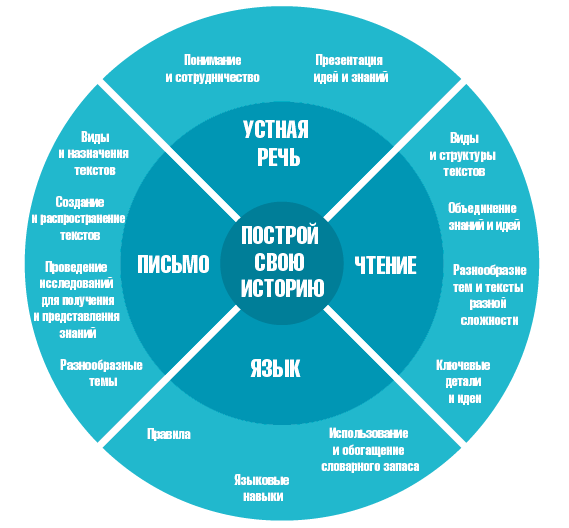 План учебного курса:Распределение заданийВсе вышеуказанные задания находятся в приложении №2 и могутиспользоваться в любом порядке в соответствии с задачами учебного плана, предпочтениями отдельного педагога и детского коллектива. Однакорекомендуется прежде выполнить начальные задания, а затем — задания, связанные с описанием ежедневных событий вместе с заданиями на создание и пересказ. Такой порядок обеспечивает естественное формирование исовершенствование навыков сочинения рассказа. Задания на пересказ и анализ рассказов можно выполнять на любом этапе.Структура заданийСтруктура каждого отдельного задания обеспечивает естественный процесс обучения и приобретения опыта обучения:Подготовка к работеПодготовка к работе заключается в раздаче наборов «Развитие речи 2.0» и обсуждении с детьми сценария будущей истории, т. е. фактическипостановкизадачи, связанной с реальной жизненной ситуацией. Его можно прочитать вслух или просто пересказать, используя иллюстрацию из набора «Развитие речи 2.0». В этих иллюстрациях намеренно не показана определеннаяразвязка. Их цель — побудить старших дошкольников к обсуждению и помочь выстроитьсюжетную линию.Как правило, в тексте или в прилагаемой иллюстрации содержится вопрос, проблема, задача или возможность. Они никогда не носят конкретный характер.Но этого достаточно, чтобы сориентировать подготовленных детей. Дополнительные ориентиры для менее подготовленных детей даны в разделах «Построение рассказа» и «Размышление». Попросите старших дошкольников прокомментировать, как они понимают эти вопросы, и предложить возможные решения.Построение рассказаСтроительство из кубиков ЛЕГО® — это органичный и быстрый процесс.Старшие дошкольники могут составлять планы на бумаге, в уме или с помощью карты событий. Их планы будут естественным образом развиваться по мере появления новых возможностей в ходе строительства.Начав строительство, дети постепенно создадут персонажей, местодействия, специальные элементы, развитие сюжета и определят, сколько им необходимо сценических конструкций — одна, три или пять.РазмышлениеРазмышление влечет за собой пересмотр, изменение, сомнение, адаптацию и продолжению строительства. Задача старших дошкольников — создать убедительные и выразительные сценарии, описывающие участие различных персонажей в череде событий. В процессе сборки сцен и размышления дети общаются, выражают своё мнение и развивают важные языковые навыки.Во время строительства появляются новые яркие возможности, которые нельзя было предвидеть при создании карты событий или в набросках диалогов. Чтобы учесть эти новые возможности, дети могут отойти от предварительного плана. Они должны общаться и развивать рассказ в процессе построения.Необходимо помочь детям придерживаться задания в ходе размышления над своей работой и сосредотачиваться на задачах учебного плана при выполнении заданий с использованием программного обеспечения StoryVisualizer.Определены несколько общих вопросов, которые помогут детям оценить свои успехи в ходе конструирования. Эти вопросы помогутопределить их уровень знаний и подготовки с учётом выполнения заданий учебного плана:Вы можете кратко описать сценарий или сюжет?Какая из созданных вами сцен самая любимая и яркая, и почему?Что чувствуют ваши персонажи в каждой сцене?Как вы раскроете эти чувства в своём рассказе?Как сделать сюжетную линию захватывающей?Вы можете вкратце описать диалоги, части речи и выразительные средства, которые собираетесь использовать? (Конкретные примеры прилагательных и описательных слов, местоимений в зависимости от предмета изучения).Кто ваш любимый персонаж в рассказе и почему?Совместное использование и оформлениеВ процессе совместного использования и оформления дети должныпоследовательно представить сценические конструкции своего рассказа аудитории или друг другу. Необходимо дать детям возможность задать вопросы после каждого показа. Нужно помнить, что каждый их рассказуникален и не может быть «неправильным», но сочинитель рассказа может пояснить, изменить или расширить его. Наглядно представить рассказ можно с помощью непосредственно сценических конструкций или с помощьюпроектора.Перед использованием программного обеспечения StoryVisualizer старшие дошкольники могут подготовить карты событий, рассказы и цели обучения в черновом варианте.РасширениеПри расширении используются дополнительные идеи для формирования исходного замысла и дальнейшего развития сюжета. Такие предложения предназначаются для всех детей и служат основой дополнительных заданий и идей.Дополнительные задания с использованием программного обеспечения тоже включены в этот раздел для дальнейшего развития сюжета и опытанаписания рассказа.Принцип 4-х вопросовПринцип 4-х вопросов (схема 4В) можно использовать со всеми заданиями. Эта схема задает структуру рассказа и помогает детям сосредоточиться на основных элементах сочинения рассказа. Обратите внимание, что в ходесочинения рассказа необходимо учитывать все четыре элемента.О ком это повествование?Этот вопрос побуждает детей подумать о персонажах рассказа.Где происходит действие?Этот вопрос побуждает детей придумать подходящее место действия.Когда происходит действие?Этот вопрос побуждает детей подумать, в какой промежуток времени происходит действие в рассказе.Что именно произошло?Этот вопрос побуждает детей сосредоточиться на описании сюжета —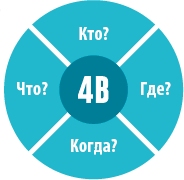 событий, из которых состоит рассказ, и на их взаимосвязи, сочетании илипоследовательности.Перспективный план подгрупповых занятий«Своя историю» (свободная фантазия),Создание ЛЕГО-коммиксов по сюжету историй.Планируемые результаты обучения:Работа по программе «Развитие речи 2.0» поможет старшим дошкольникам:Научиться уверенно говорить на разные темы.Научиться сочинять, последовательно выстраивать и пересказывать рассказы.Улучшить навыки говорения и восприятия речи.Развить навыки чтения и письма.Научиться анализировать рассказы, персонажей и сюжеты.Научиться определять и понимать концепции жанров.Естественным образом объединять классическое и цифровое обучение.ОРГАНИЗАЦИОННЫЙ РАЗДЕЛМатериально- техническое обеспечение рабочей программы:Решение «Развитие речи 2.0» состоит из набора деталей ЛЕГО®,упакованных в прочную коробку для хранения с двумя лотками для деталей, листом с наклейками и перечнем деталей, с помощью которого можнооблегчить организацию работы в классе. Один набор «Развитие речи 2.0» рассчитан на совместное создание рассказа максимум пятью детьми.Превышать это число крайне не рекомендуется.Кроме того, в рабочую программу входит Комплект учебных проектов и программное обеспечение StoryVisualizer с 24 заданиями по широкомуспектру задач учебной программы по родному языку, иностранному языку, литературному чтению, окружающему миру. Материал также подходит для других программ обучения.Базовый набор «Развитие речи 2.0»Базовый набор «Развитие речи 2.0» состоит из 1144 тщательно отобранныхэлементов ЛЕГО, в число которых входят разнообразные персонажи, животные, принадлежности, традиционные детали, базовые кубики,строительные пластины для создания до пяти сцен действия плюс одну дополнительную строительную пластину для сборки стрелки-указателя«Развитие речи 2.0».В набор входят два лотка для деталей с отделениями для сортировки деталей по категориям. Отделения помогают организовать ход сочинения рассказаи снабжены надписями:ПерсонажиВ этом отделении находятся животные и элементы персонажей (голова, туловище, ноги, волосы и головные уборы).Дополнительные предметыВ этом отделении находятся предметы, которые персонажи могут держать, например: еда, инструменты, огонь, вода, кристаллы и т. д. Здесь жесодержатся такие традиционные детали, как цепи, части колес, коробки и флаги.Элементы ландшафтаВ этом отделении находятся базовые кубики ЛЕГО для создания сцен и сюжетов, в которых изображаются растения.ДеталиВ этом отделении находятся более мелкие элементы для детализации сценария.Строительные платформыВ этом отделении находятся строительные пластины, на которых строится сцена, а также элементы и строительная пластина для стрелки-указателя«Развитие речи 2.0». Такие платформы называются «сценическимиконструкциями». Для каждой сценической конструкции используется одна строительная пластина. Рассказ, созданный с помощью набора «Развитиеречи 2.0», может состоять из одной, трёх или пяти сценических конструкций. Прикрепите наклейкиСначала прикрепите наклейки на соответствующие отделения, как показано на рисунке. Затем рассортируйте детали по соответствующим отделениям. Стрелка-указательУникальная стрелка-указатель с четырьмя специальными карточками (двумя карточками, иллюстрированными с обеих сторон) позволяет детям построить рассказ, ввести в повествование персонажей, место действия и придуматьсюжет. Стрелка-указатель вносит в игру элемент случайности и делает её более интересной. Это весело и мотивирует детей на построение и сочинение рассказа, а также поддерживает разнообразие сюжетов. Четыре карточки для стрелки-указателя:Указатель категорииЭта карточка даёт возможность быстрого выбора и начала строительства. Дети вращают стрелку и выбирают элементы той цветовой категории, на которую указывает стрелка:Зелёная: место действия.Жёлтая: герои (нужно выбрать персонажа или животное).Синяя: элементы (нужно выбрать целый элемент, например: флаг вместе с флагштоком).Красная: мелкие детали. Указатель места действияЭта карточка позволяет выбрать место действия. Надо вращать стрелку, чтобы определить, где будет происходить действие:Зелёный: парк, лес, сад, город или дом.Жёлтый: пляж, пустыня, остров или другое жаркое или экзотическое место.Синий: внутри или снаружи жилища, море или река.Голубой: город, сельская или отдалённая местность. Указатель времени действияЭта карточка определяет, когда происходит действие:Зелёный: действие происходит в прошлом.Голубой: действие происходит в настоящем.Тёмно-синий: действие происходит в будущем. Указатель настроенияЭта карточка определяет настроение героев и рассказа в целом. Повращайте стрелку, чтобы узнать, какая это будет история:Печальная (левая верхняя часть)Счастливая (правая верхняя часть)Романтическая (нижняя левая часть)Злая (нижняя правая часть)Дети могут сделать собственные карточки для стрелки-указателя по своему желанию.Типы заданий:Есть четыре категории заданий:Первые шагиПовседневное повествованиеПостроение и рассказывание историйПересказ и анализ рассказовПервые шагиОчень важно, чтобы дети познакомились с материалами, научилисьраспознавать отдельные элементы, поняли, для чего они нужны и как они взаимодействуют. Если дети недостаточно хорошо знакомы с материалами, они не смогут применить их правильно в процессе строительства ипридумывания рассказа. Чтобы приступить к работе можно было быстрее, начальные задания собраны вместе.Повседневное повествованиеЭти задания дают педагогу возможность предложить детям поговоритьо значимых для них случаях и происшествиях, например о днях рождения, выездах на природу, документальных фильмах, событиях, связанных сжизнью общества, о книгах или статьях. Примеры представлены в сценариях возможных проблем «Подготовка к работе», где дети строят однусценическую конструкцию.Создание и пересказ историйВыполняя эти задания, старшие дошкольники знакомятся с основнымиэлементами структуры рассказа. Общая структура рассказа, часто называемая«сюжетной линией», состоит из разных сцен. Каждая сцена — независимое звено в цепи событий рассказа.В зависимости от уровня и возможностей детей, структура рассказа может включать в себя либо три сценические конструкции — начало(завязка), середина (действие) и конец (развязка), — либо пять сценических конструкций: начало, завязка, кульминация, развязка и конец. Сочинятьрассказ могут до пяти детей — они вместе придумывают сюжет рассказа, а затем каждый из них собирает одну из сцен рассказа.Пересказ и анализ рассказовЭти задания дают возможность адаптировать всем знакомые истории таким образом, чтобы они соответствовали уровню старших дошкольников иявлялись основой для анализа и работы с разными жанрами. Прочитайтедетям рассказ и попросите их переделать и пересказать сюжет. Используйте это задание для анализа особенностей жанров и анализа персонажей.Дети могут добавить свою последовательность событий и окончание. Также можно изменить начало всем знакомой истории, тем самым изменив чувства, настроения персонажей и место действия. Дети могут ознакомиться с тем,как изменения сказались на сюжете и ходе событий в рассказе.Программное обеспечение StoryVisualizerПрограммное обеспечение StoryVisualizer в детском садуВ связи с возрастными особенностями детей старшего дошкольного возраста, недостаточностью знаний в работе с компьютером и другой цифровой техникой детям необходима помощь и контроль педагога.Многие старшие дошкольники быстро читают, но письмо вызывает у них сложности. У них есть идеи, но недостаточно сформированы навыкиписьменного оформления начала рассказа, упорядочивания идей и написания логического заключения. Таким детям проще подкреплять своё письморисунками и обсуждать свои идеи.Читающим и пишущим детям программное обеспечение StoryVisualizer позволяет сочетать элементарные слова и фразы для решения затруднений, возникающих при изложении рассказа, из которых они не могли бы выйти, пользуясь лишь словами. Педагоги могут поддержать учебный процесс,оказывая необходимую помощь и конструктивную поддержку.Программное обеспечение включает в себя множество схем вёрстки, которые дети могут использовать в качестве рабочих платформ всоответствии со своим уровнем. Например, схема «комикс» позволяет детям использовать для создания истории последовательность изображений,сопровождаемых текстом. Эта схема вёрстки также помогает научиться переносить конкретные элементы непосредственно в документы,содержащие только текст. Например, текст из текстового облачка можно заключить в кавычки. Схемы вёрстки можно менять согласножеланию и возможностям пользователя.Программное обеспечение StoryVisualizer позволяет старшим дошкольникам публиковать материалы по-новому. С его помощью дети могут легко писать, печатать, публиковать рассказы и делиться ими с другими детьми.Документы можно посылать по электронной почте родителям или публиковать на сайтах.Достоинства ПО StoryVisualizer:Прекрасное наглядное представление знанийЛегко запоминающееся яркое представление основной информацииПриобщение детей к обдумыванию, сочинению и написанию текстовПредоставление прекрасных возможностей для написания диалоговВовлечение в работу детей, которые не достаточно владеют техникой письмаСистематизация материала с помощью изложения событий и обозначения их на картеОсмысление рассказа или темы на основе наглядностиРазвитие творческих способностей и способности к размышлениюРазвитие умения писать сочинения с опорой на взаимосвязь наглядно- действенного, наглядно-образного и словесно-логического мышленияУлучшение навыков чтения, письма и мышленияСредство оценки и анализаПрограммное обеспечение StoryVisualizer позволяет вам оформлять свои рассказы, созданные с помощью набора «Развитие речи 2.0». Простой и удобный графический интерфейс позволяет детям легко создавать высококачественные рассказы, которые можно распечатать и представить вниманию окружающих.У ПО StoryVisualizer множество комплексных функций, позволяющих детям развивать сюжетные линии своих рассказов, используя дополнительно вводимые изображения, снимки, сделанные веб-камерой, фоны, изображения из коллекции картинок и удобные средства работы с текстом. С помощью этого ПО пользователи играючи развивают свои творческие способностии применяют навыки творческого письма.Системные требованияWindowsПроцессор 2,33 ГГц или быстрее, совместимый с x86512 MБ оперативной памяти128 МБ графической памятиMicrosoft® Windows® XP (32-битная), Windows Vista® (32-битная), Windows 7 (32-битная и 64-битная) или Windows 8 (режим рабочего стола, Metrostyle не поддерживается)Скоростной Интернет (для загрузки программного обеспечения)Минимальное разрешение экрана: 1024 x 768 пикселейMac OSПроцессор Intel Core™ Duo 1,33 ГГц или быстрее512 MБ оперативной памяти128 МБ графической памятиMac OS X версия 10.7 или 10.8Скоростной Интернет (для загрузки программного обеспечения)Минимальное разрешение экрана: 1024 x 768 пикселейКак установить StoryVisualizerВерсия для ПК и Mac:Необходимо загрузите и установите программное обеспечение StoryVisualizer с сайта онлайновых ресурсов LEGO® Education Resources Online (LERO): http://legoeducation.com/LERO.Вы можете скопировать и установить программное обеспечение StoryVisualizer на нескольких компьютерах ПК или Mac в своем учебном заведении.Воспользуйтесь руководством по установке, которое также приведено на сайте LERO.Версия для планшетов:Найдите и установите приложение LEGO Education StoryVisualizer на вашем планшете. Введите свой код доступа и запустите приложение.Подробнее о приложении StoryVisualizer для планшетов и своём коде доступа см. http://legoeducation.com/LERO.У версии ПО StoryVisualizer для планшетов те же общие функциональные возможности, что и у версии для ПК/Mac, но она специально адаптирована для планшетной платформы. В случае затруднений при пользовании версией для планшетов, обратитесь за инструкциями к разделу о программномобеспечении в комплекте учебных проектов.Смена языка или проверка доступных обновлений программного обеспечения в версии для ПК или Mac:Чтобы изменить язык, выделите пункт «Изменить язык» в верхней строке меню и выберите другой язык.При наличии обновленной версии ПО, доступной после подключения к Интернету, в верхней строке меню появится текст «Обнаружены обновления».Щелкните текст «Обнаружены обновления», и вы будете перенаправленына сайт LEGO Education Resource Online, где сможете ознакомиться со всеми доступными обновлениями.Подробная информация о программном обеспечении StoryVisualizerОбщая информация о программном обеспеченииПрограммное обеспечение StoryVisualizer включает следующее:Верхняя панель меню — содержит меню для выполнения заданий.Организатор страниц — обеспечивает быстрый доступ к выбранной страницеStoryVisualizer.Кроме того, здесь вы можете изменить порядок страниц.Библиотека — содержит разные элементы StoryVisualizer, например текстовые облачка, изображения, фотографии, сделанные веб-камерой, фоны и инструменты работы с текстом.Рабочая область — предоставляет ряд шаблонов расположения для создания рассказов.Панель свойств — позволяет менять свойства, например цвет, размер текста и др.Работа со стандартными схемами вёрсткиСначала выберите ориентацию страницы (книжную или альбомную), затем выберите расположение, щёлкнув по одной из стандартных схем вёрстки.Вы можете выбрать какую-либо из стандартных схем или создать своюсобственную схему вёрстки. Можно использовать разные схемы вёрстки для каждой страницы или одну схему для всего проекта.Работа с индивидуальными схемами вёрсткиДля создания своей схемы вёрстки нажмите кнопку «Индивидуальная схема вёрстки» (Custom layout) на панели расположения.Затем перетяните фигуры с панели библиотеки в свою стандартную индивидуальную схему вёрстки.Щёлкните по фигуре, чтобы активировать её, и используйте зелёныеконтрольные точки для изменения её размера и формы. Можно создать несколько схем вёрстки.Щёлкните на кнопке «Готово» (Done), чтобы принять индивидуальную схему вёрстки. Помните, что после нажатия на кнопку «Готово» (Done) вы несможете редактировать индивидуальную схему вёрстки.Работа с текстомЩёлкните по текстовой вкладке на панели библиотеки. Перетяните текстовое облачко или текстовый блок в рабочую область. Внутри текстового облачка появится текст «Напишите что-нибудь прикольное» (“Write something cool”). Щёлкните два раза для редактирования текста. Текстовое облачко/текстовый блок автоматически меняет размер, чтобы вместить весь ваш текст.Текстовые облачка можно переносить в любое выбранное вами место. Для перемещения конечной части текстового облачка подведите курсор кисходной точке облачка, захватите захватите и переместите в нужное положение зелёную контрольную точку.Работа с изображениямиДля добавления в проект изображения сначала вы должны импортировать егов библиотеку изображений. Щёлкните по кнопке «Импортировать изображение» (Import image) на верхней панели меню и выберитеизображения, сохранённые на жёстком диске компьютера. Программноеобеспечение StoryVisualizer отфильтрует изображения и покажет только поддерживаемые файлы с изображениями. Поддерживаемые форматы изображений — JPEG и PNG.Перенесите изображением из «Библиотеки изображений» (Image library) в рабочую область.Можно передвигать изображение в пределах рамок схемы вёрстки.Для удаления импортированного изображения щёлкните в окошке и нажмите кнопку «Удалить» (Delete).Вы можете удалять изображения из библиотеки изображений, только если они не используются в вашем проекте.Для изменения вида изображения щёлкните по кнопке «Видоизменение» (Effects). Выбирайте любой из предлагаемых эффектов стиля изображения. Для выбора одного из стандартных фонов изображения щёлкните по вкладке«Фон изображения» (Image backdrop).Работа с наложением маски на изображениеМаска позволяет удалить фон изображения.Переместите изображение с панели «Библиотека изображений» (Image library) в рабочую область, затем щёлкните по кнопке «Стереть» (Erase) для получения доступа к ластикам.Имеется два ластика: твёрдый круглый и мягкий круглый. Размер ластика можно регулировать ползунком.Работа с захватом изображенияЗахват позволяет получать делать изображения с помощью внешней или встроенной веб-камеры.Щёлкните по кнопке «Захват изображения» (Capture image) в верхнем меню, чтобы захватить изображение с помощью веб-камеры.После первого щелчка по кнопке «Захват изображения» (Capture image) программное обеспечение StoryVisualizer выполнит поиск доступных веб- камер.После завершения поиска вы увидите список доступных веб-камер. Щёлкните по веб-камере, которую хотите использовать.Теперь можно снимать выбранной веб-камерой.Щелкните по кнопке «Камера» (Camera), чтобы добавить изображение в библиотеку изображений.Для продолжения съёмки достаточно ещё раз щёлкнуть по кнопке «Камера» (Camera).Чтобы выйти из зоны захвата изображения, щёлкните по кнопке «Закрыть» (Close).Теперь вы можете переместить сделанные с помощью веб-камеры изображения в рабочую область и использовать инструменты, указанные в разделе «Работа с изображениями».Работа с другими преобразователями изображенийДля захвата изображений можно использовать цифровую камеру, смартфон или любой сотовый телефон со встроенной камерой.Если вы используете смартфон, сделайте следующее:Сделайте фотографию.Подсоедините смартфон к компьютеру.Скопируйте изображение со смартфона на жёсткий диск компьютера.Щёлкните по кнопке «Импорт изображения» (Image import) программного обеспечения StoryVisualizer и выберите папку, содержащую фотографию,сделанную смартфоном.Работа с картинками Clip artЩёлкните по вкладке «Коллекция картинок» (Clip art) на панели библиотеки и переместите картинку в рабочую область.Работа с изображением Clip art аналогична работе с импортированным изображением в формате JPEG или PNG.Используйте панель свойств для:ВращенияИзменения масштабаИзменения стиляСохранение и публикацияПрограммное обеспечение StoryVisualizer позволяет сохранять проекты в двух разных форматах.Щёлкните по кнопке «Сохранить» (Save), чтобы сохранить проект как файл проекта StoryVisualizer (.LSP) или как файл в формате PDF.Файлы будут сохранены на жёсткий диск.Повторно открывать можно только файлы проекта StoryVisualizer! Если хотите отправить свой проект по электронной почте, откройте свой ящик и прикрепите сохранённый файл к письму.Можно также распечатать свой проект, используя кнопку «Печать» (Print) в верхнем меню.Создание новых проектов или открытие файла проектаДля создания нового проекта щёлкните по кнопке «+» в верхнем меню.Для открытия проекта StoryVisualizer щёлкните по кнопке «Открыть проект» (Open project) в верхнем меню.Открыть проект StoryVisualizer можно только с помощью программного обеспечения StoryVisualizer.Источники, литератураКомплект учебных проектов по «Развитию речи 2.0» 2045100 на базе учебного комплекта конструктора LEGO Education Story Starter.Построй свою историю»Техническая программа програмного обеспечения Story Vizualizerот LEGO Education программное обеспечение StoryVisualizer с сайта онлайновых ресурсов LEGO® Education Resources Online (LERO).Интернет ресурсы.Приложение №1Инструкции по сборке (см. ниже).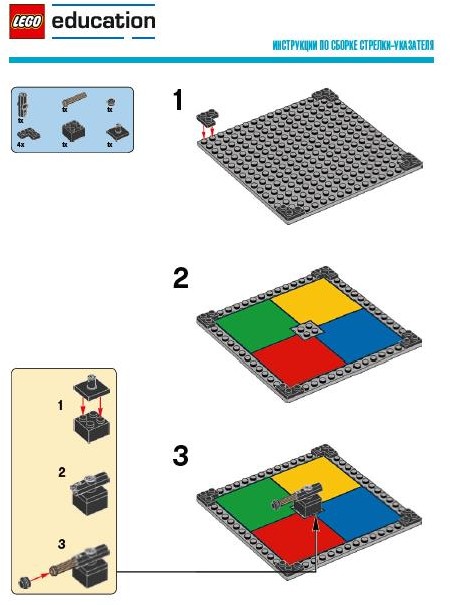 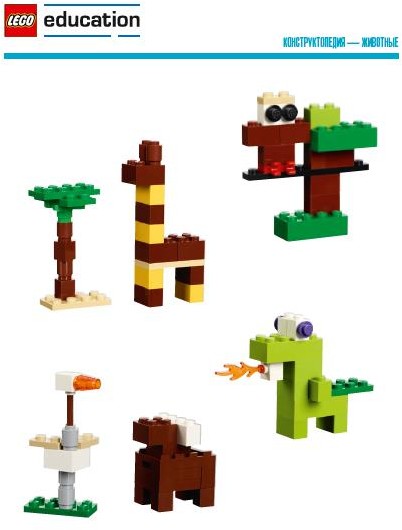 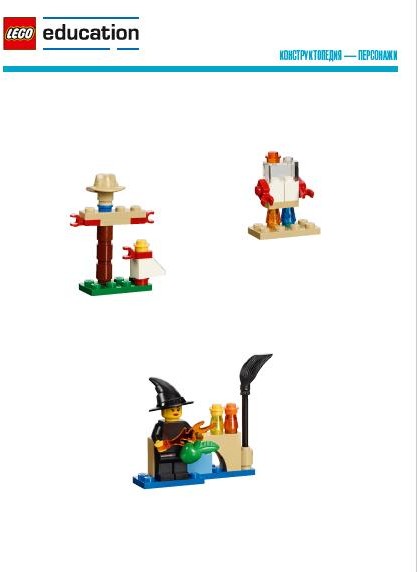 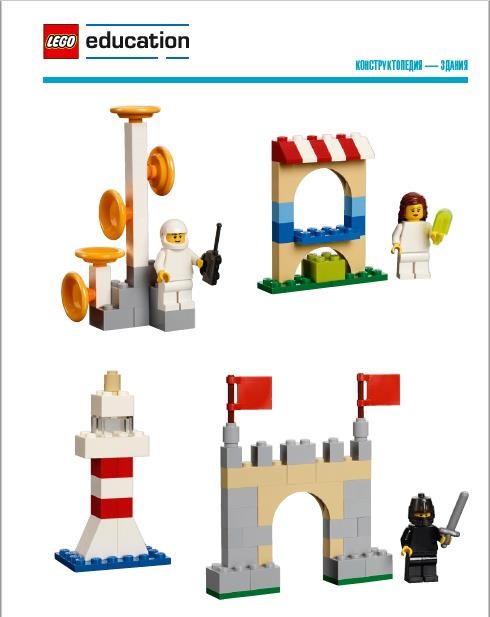 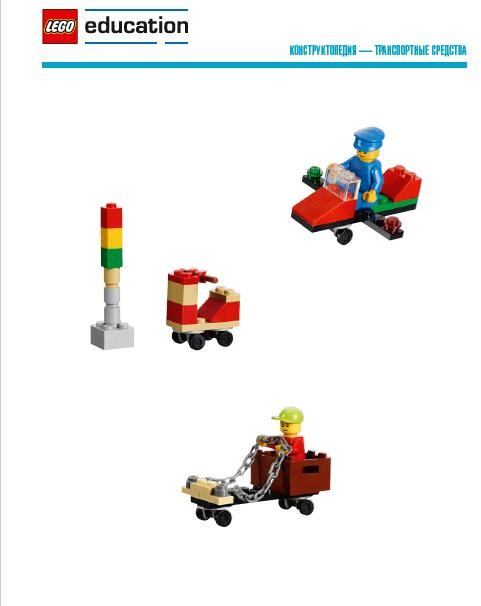 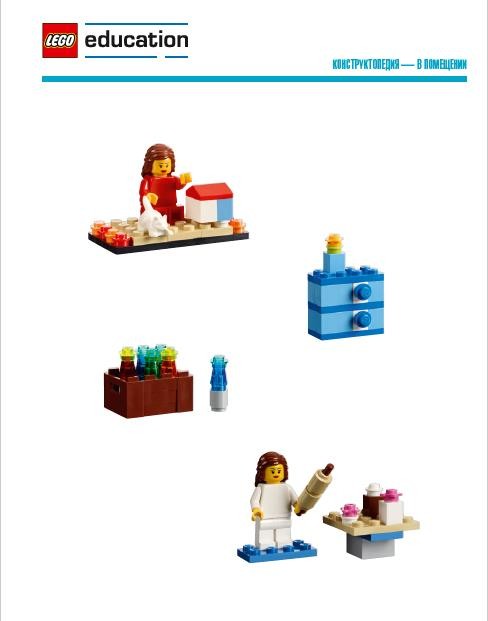 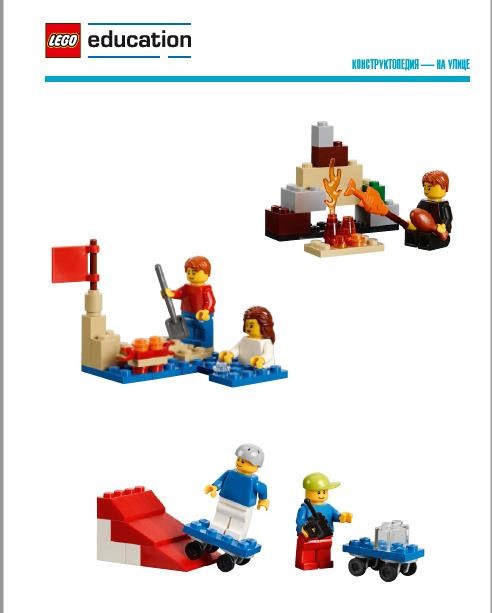 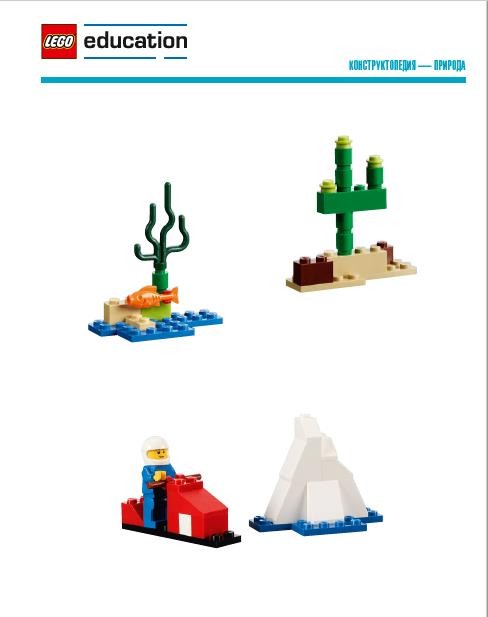 Приложение №2 Конспекты занятий:«Первые шаги»Занятие № 1Вращай и стройЦели обученияРассказать историю, используя соответствующие детали описания для раскрытия основной идеи рассказа.Выделить и описать персонажей, места действия и основные события рассказа, используя основные детали.Написать рассказ, в котором описывается какая-то ситуация и персонажи.Продемонстрировать речевые навыки.Подготовка к работеСформировать группу детей для работы с одним Базовым набором«Построй свою историю».Соберать стрелку-указатель и прикрепить четырёхцветный указатель категории.Указатель состоит из стрелки и карточки, разделенной на четыре цветных секции, каждая из которых соответствует цвету отделения лотка с деталями. Ученики по очереди вращают стрелку-указатель. Остановившись, стрелка укажет на какой-либо цвет. Ребенок, который вращал стрелку, берёт двакубика из отделения соответствующего цвета.Дети также могут выбрать наугад двух готовых персонажей.Каждый ребенок вращает стрелку-указатель пять раз, для того чтобы собрать свои кубики и подготовить строительную пластину.Построение рассказаПредложить детям создать свой первый рассказ на строительной пластине.Убедитесь в том, что они отвечают на два вопроса: «Кто» (персонажи) и«Где» (место действия)Попросите их дать подробное описание персонажей и действий.Где происходит действие? Как это передано?РазмышлениеПусть дети поразмышляют и расскажут о каждом своём персонаже в процессе строительства. Что они делают? Что они говорят? Что они чувствуют?Попросите детей продемонстрировать, как их модель помогает им выражать свои мысли.Совместное использование и оформлениеЖелательно отрепетировать свои рассказы детей друг с другом, прежде чем представить их аудитории. Рассказы можно представлять в подгруппах или всей группе. Пусть дети зададут вопросы и ответят на них.Сфотографируйте каждую сценическую конструкцию и импортируйтеизображение, используя программное обеспечение StoryVisualizer. Выберите в меню схем вёрстки ту, которая соответствует возрасту и уровнювозможностей ребенка, сделайте аудиозапись рассказа детей.РасширениеПусть дети выберут дополнительные детали и добавят их в конструкцию.По возможности пусть дети обменяются деталями для создания своего рассказа.Пусть дети работают в парах или группах и создадут рассказ, в котором они используют все свои детали и строительные пластины. Попросите их согласовать персонажей и место действия до начала строительства.Поясните, почему они должны сохранять преемственность сцен, иметь соответствующее количество персонажей, животных и декораций для завершения рассказа.Цели обученияСоздай настроениеЗанятие № 2Рассказать историю, используя соответствующие характерные подробности для раскрытия основной идеи рассказа.Определять и описывать персонажей, места действия и основные события рассказа, используя основные детали.Пояснить, как конкретные аспекты рассказа влияют на настроение, поведение персонажа или место действия.Использовать единообразный тон и стиль.Написать рассказ, используя характерные подробности и чувства для воспроизведения событий или ответных действий персонажей рассказа в разных ситуациях.Подготовка к работеСформировать группу для работы с одним Базовым набором «Развитие речи 2.0».Соберите стрелку-указатель и прикрепите указатель настроения. Вращайте стрелку, чтобы определить настроение истории: счастливая, грустная, злая или жестокая, или романтичная.После этого замените указатель настроения на указатель категории.Карточка разделена на четыре цветные секции, каждая из которыхсоответствует цвету отделения лотка с деталями. Ученики по очереди вращают стрелку-указатель. Остановившаяся стрелка указывает на один из цветов. Вращавший стрелку ученик берёт два кубика из отделениясоответствующего цвета.Дети также могут выбрать наугад двух готовых персонажей.Каждый ребенок вращает стрелку-указатель пять раз, для того чтобы собрать свои кубики и подготовить строительную пластину.Построение рассказаПопросите детей создать рассказ на строительной пластине.Убедитесь в том, что они отвечают на три вопроса: «Кто» (персонажи),«Где» (место действия) и «Что» (настроение).Где происходит действие рассказа? Как это передано?Попросите детей отрепетировать свои рассказы с партнёром, прежде чем представить их аудитории.РазмышлениеПусть дети поразмышляют и расскажут о каждом своём персонаже в процессе строительства. Что персонажи делают? Что говорят? Чточувствуют? Попросите детей продемонстрировать, как их модель помогает им выражать мысли.Указатель настроения Указатель категорииСовместное использование и оформлениеРассказы можно представлять в подгруппах или всей группе. Пусть дети зададут вопросы и ответят на них.Сфотографируйте каждую сценическую конструкцию и импортируйте изображение, используя программное обеспечение StoryVisualizer. Выберите в меню схем вёрстки ту, которая соответствует возрасту и уровнювозможностей ребенка.РасширениеДети могут выбрать дополнительные детали и добавят их в конструкцию.По возможности дети могут обменяются деталями для создания своего рассказа.Одни лети могут построить начало рассказа, а другие создадут середину и конец.Попросите детей построить только конец рассказа. Предложите им посоревноваться друг с другом и придумать начало и середину рассказа.Дети могут работать в парах или группах и создадут рассказ, в котором они используют все свои детали и строительные пластины. Попросите их согласовать персонажей и место действия до начала строительства.Поясните, почему они должны сохранять преемственность сцен, иметь соответствующее количество персонажей, животных и декораций для завершения истории.«Ежедневное повествование»Занятие № 3Какой прекрасный опыт!Цели обученияРассказать случай из жизни. Повествование должно бытьсистематизированным, с использованием соответствующих фактов и характерных подробностей.Правильно образовывать временные формы глаголов в письменной и устной речи.Написать рассказ о реальном случае или событии.Использовать конкретные слова, фразы и смысловые элементы, описывающие случаи и события.Строить и использовать формы глаголов (я шёл по улице, я буду идти по улице).Подготовка к работеСоберите подгруппу детей в круг и обсудите некоторые из следующих вопросов.Что вы делали на выходных (в праздники)?Чем вы занимались?С кем вы были?Вам понравилось?Где вы провели время?У вас есть какие-то истории, которыми хочется поделиться?Построение рассказаПопросите детей сочинить рассказ на основе произошедшего с ними случая.Что запомнилось?С кем вы были?Где это происходило и что происходило?РазмышлениеПусть дети поразмышляют и поговорят друг с другом о персонажах в ходе строительства. Что персонажи делают? Что говорят? Что чувствуют?Попросите учеников продемонстрировать, как их модель помогает им выражать мысли.Совместное использование и оформлениеПопросите детей выбрать схему вёрстки в программном обеспечении StoryVisualizer — в зависимости от направленности рассказа и модели — для того,чтобы записать случай из жизни и рассказать о нём в группе.РасширениеУстройте большой показ всех памятных событий из жизни детей. Сделайте большие афиши об историях, созданных с помощью StoryVisualizer, и выставьте их в группе или/и в других местах д/с, где их могут увидеть другие дети.Пригласите на показ зрителей.Занятие № 4Спасите деревоЦели обученияОпределить точку зрения персонажа.Установить причины и свидетельства в пользу конкретных точек зрения.Подобрать слова, фразы, речевые особенности и пунктуацию для выразительности и формирования впечатления.Проанализировать, как точка зрения персонажей влияет на описание персонажей, действия и события.Написать сочинение, обосновывая одну из точек зрения и подтверждая её фактами.Показать различия между формальным стилем авторской речи и неформальным стилем речи персонажей.Подготовка к работеПод известным гигантским дубом разгорелась борьба между демонстрантами и лесничим Городского совета.Представители Городского совета считают, что скользкие листья мешают ходить.Они также говорят, что беспокоятся из-за того, что с дуба могут сорватьсядети, а падающие ветки грозят повредить автомобили. Сегодня они намерены срубить дерево. Демонстранты с лозунгами «Спасите наш дуб» считают, что проблему можно решить иначе. На дерево любят залезать дети, а рядом хорошо устраивать пикники. На его ветвях въют гнёзда редкие птицы, питающиеся его плодами. Дерево настолько известно, что упоминается в путеводителях как достопримечательность и даже изображено на рекламном проспекте города.Остановите уничтожение и спасите дерево!Как нам помочь им найти убедительную причину для сохранения дерева? Предложите ученикам обсудить разные вопросы, сочинить и представить рассказ, в котором показаны разные точки зрения.Построение рассказаПопросите детей:Построить свой особенный дуб.Добавить демонстрантов.Использовать много персонажей.Решить, каким людям нравится дерево, против чего они выступают и почему.РазмышлениеПусть дети поразмышляют и поговорят друг с другом о персонажах в ходе строительства. Что они делают? Что говорят? Что чувствуют? Попроситедетей изложить мысли и точки зрения с помощью сценических конструкций.Совместное использование и оформлениеПопросите детей использовать программное обеспечение StoryVisualizerдля выражения различных точек зрения. Пусть они расскажут свою историю аудитории. Дети должны акцентировать внимание на различиях междуперсонажами, учитывая их возраст, точку зрения и отношение к гигантскому дубу.Идеи для сценария:«В этом дупле есть гнездо совы редкого вида. Поэтому закон запрещает рубить это дерево».«Дедушка всегда приводит нас сюда на пикник, и мы всегда залезаем на наше старое дерево. Это так весело! Пожалуйста, давайте его сохраним!»«Это дерево очень старое, ветви того и гляди отвалятся, а из-за листьев дорога становится скользкой. Если что-то случится, люди будут обвинять местный совет, поэтому, как ни жаль, его нужно срубить!»«Куда я буду ставить коляску, если не будет тени от дерева?»ПримерРасширениеЧерез 10 лет. Те же персонажи собираются на том же самом месте на большой пикник. Что будет происходить? Какие у них точки зрения, мнения и мысли сейчас? Это история со счастливым концом? Придумайте конецрассказа.Добавьте телевизионного репортёра. Представьте, что он ведёт репортаж о происходящем. Чью сторону примет телерепортёр в этой ситуации?Цели обученияИзвержение вулкана в МалиновкеЗанятие № 5Пояснить события из нехудожественных текстов (что случилось и почему).Выделить основные факты и дополнительные детали из прочитанного вслух текста или информации, представленной разными способами(документальная литература).Создать диалог на основе реальных случаев, событий и действий персонажей в сложившихся ситуациях.Подобрать слова, фразы, речевые особенности для создания выразительности и впечатления.Разыграть случай из реальной жизни, сделав его более интересным, но передав при этом основные моменты.Подготовка к работе«Я веду свой репортаж из деревни Малиновка. Облака, которые вы видите, идут не с востока или запада. Они идут из огорода бабушки Татьяны прямо за моей спиной! Хотите верьте, хотите нет, но Малиновке произошлоизвержение вулкана! Здесь собрались геологи и журналисты, ставшие очевидцами этого события, и, конечно, об этом говорит весь город».Что это значит для бабушки Татьяны? Что случится с Малиновкой? Кого они зовут на помощь? Можете себе представить эту сцену?ЗНАЕТЕ ЛИ ВЫ?В феврале 1943 года на кукурузном поле на одной ферме в Мексике возник новый вулкан.Это был первый зафиксированный случай, когда люди наблюдали появлениевулкана на суше. Геологи и вулканологи во всём мире были восхищены.Поначалу вулкан был невелик, прямо как показано на странице 50. Прославивучёных, вулкан навсегда уничтожил ферму, окрестные земли и деревни. К счастью, никто не пострадал,но облако пепла вызвало разряды молний, от которых погибли три человека. Год спустя под пеплом были погребены ферма и две деревни. Бывает в жизни и такое.Построение рассказаПопросите детей построить свой «особенный» вулкан с репортёром и оператором.Как они покажут, что это вулкан?Какие детали можно использовать, чтобы создать вулкан?Кто придёт посмотреть на вулкан? Это могут быть журналисты, геологи, местные жители, представители власти, страховые агенты...Кто беспокоится из-за вулкана и что они скажут?РазмышлениеПусть дети поразмышляют и поговорят друг с другом о персонажах в процессе создания.Где бабушка Татьяна? Где ее семья?Что она делает и говорит?Что чувствуют бабушка Татьяна и ее семья?Как это будет отражено в завтрашних заголовках газет?Кто беспокоится из-за вулкана и что они скажут?Можно использовать при подготовке к работе:Совместное использование и оформлениеПопросите детей использовать программное обеспечение StoryVisualizerдля оформления рассказа и представления точки зрения репортёра. Пусть они представят свой рассказ аудитории.Идеи для сценария:«Это чудо природы — рождение нового вулкана, которому всего одна неделя. Это так волнительно».«Мы все являемся свидетелями того, как неудержимая сила природы полностью разрушила ферму. Это так печально».«Как репортёр, я должен быть в центре событий, даже если при этом мне грозит опасность. Это очень опасно. Везде вокруг меня расплавленная лава».«Мы пытались взять интервью у бабушки Татьяны, но она слишком расстроена».ПримерРасширениеСделайте новостной сюжет с интервью бабушки Татьяны и другихперсонажей, используя программное обеспечение StoryVisualizer. Что они думают? Хотят ли они что-то сказать об этом ужасном извержении?Подготовьте и представьте новостной репортаж о событиях из реальной жизни.Занятие № 6Подарок старикаЦели обученияОпределить причины и доказательства событий или конкретной точки зрения в рассказе.Описать персонажей рассказа и пояснить, как их действия влияют на очерёдность событий.Подобрать слова, фразы, речевые особенности для создания выразительности и формирования впечатления.Придумать и обсудить дальнейший ход событий.Записать и запомнить рассказ о придуманном случае или событии.Показать различия между формальным и неформальным стилями в устной и письменной речи.Подготовка к работе«Спасибо тебе за то, что помог старику перейти дорогу», — сказал загадочный незнакомец, одетый весь в чёрное. Маша уже опаздывала в школу, но старик настаивал, чтобы она немного задержалась.«Теперь я должен чем-то тебя отблагодарить», — продолжил он. — Возьми эту волшебную рыбку и эти золотые кристаллы в школу. Вот увидишь,случится волшебство и всё изменится». Старик засмеялся и исчез в облаке дыма.Как вы думаете, что произойдёт, когда Маша придёт в школу с подарками?Построение рассказаПопросите детей создать собственную сцену, описывающую, что произойдёт в школе, когда Маша придёт туда с золотой рыбкой и золотыми кристаллами.Что произойдёт и с кем?Что подумают школьные друзья Маши? Как они отреагируют?Как они могут быть вовлечены в дальнейшие события?Используйте разнообразных персонажей.РазмышлениеПусть дети поразмышляют и поговорят друг с другом о создаваемых персонажах.Что они делают? Что говорят?Какие чудеса могут произойти?Как реагируют другие персонажи? Что они чувствуют?Совместное использование и оформлениеПомогите детям использовать программное обеспечение StoryVisualizer для создания рассказа о волшебных чудесах, которые происходят в школе.Пусть они расскажут свою историю аудитории, добавят драматические эффекты, звуки и неожиданные элементы.Идеи для сценария:«Когда лучи солнца падают на золотые кристаллы, они волшебным образом...»«Сначала рыбка казалась мёртвой, но вдруг она шевельнулась, из-под нижнего плавника стал пробиваться странный свет, её брюшко медленно раскрылось, и оттуда появился...»«Когда я взмахнул волшебными золотыми кристаллами, все затихли. За дверью было слышно лёгкое потрескивание. Что это? Неужели моё желание и вправду сбудется?»«Учитель обратил на меня взгляд, лучившийся, прямо как мои кристаллы, добротой и дружелюбием, и сказал мне, что я единственный ученик в школе, которого отобрали для участия в самом знаменательном...»РасширениеВы знаете другие рассказы о предсказателях и волшебниках?Составьте список известных произведений, затем прочитайте одну книгу из списка и напишите её краткое содержание. Расскажите её краткоесодержание летям.Выберите два фантастических произведения, принадлежащих к разнымкультурам. Изучите историю, легенды и научные факты, лежащие в основе популярной литературы о магии и волшебстве.Представьте, что вы репортёр, раскрывающий секрет волшебства. Помогите детям написать мини-статью для местной газеты.Цели обученияСбежавший котёнокЗанятие № 7Проанализировать конец рассказа для создания подходящего начала.Придумать начало рассказа, используя связующие слова и смысловые элементы, описывающие случаи и события.Выделить важные элементы художественного рассказа.Подобрать слова, фразы, речевые особенности и пунктуацию для выразительности и формирования впечатления.Научиться выделять и конкретизировать элементы, связанные с призраками и ужасом.Ознакомить аудиторию со случаями, описанными в статьях и документальных материалах.Подготовка к работе«Ну и приключение!» — сказала Аня, неся сбежавшего котёнка домой.Она была очень взволнована и хотела поговорить о том, что с ней только что произошло. Это было просто невероятно, она спасла Кису из большого,страшного старого дома на холме. Одни люди говорили, что этот дом полон привидений, другие говорили, что в нём живет старая ведьма. На самом деле никто точно не знал, что происходит внутри большого старого дома... досего дня.Как вы думаете, какие приключения пережили Аня и Киса в большом старом доме? Как Ане удалось спасти котёнка?Построение рассказаПопросите детей сочинить собственный сценарий рассказа «Сбежавший котёнок» со счастливым концом:Как сделать так, чтобы большой старый дом выглядел устрашающе?Какие детали можно добавить?Какие приключения ждут котёнка Кису в этом доме?РазмышлениеПредложите детям поразмышлять и обсудить в процессе рассказа элементы, обеспечивающие его связность и последовательность:Как удалось спасти Кису?Что случилось с Аней и Кисой?Какие элементы помогут создать нужную атмосферу и общий настрой рассказа?Попросите детей использовать свои сценические конструкции для создания связного рассказа.Совместное использование и оформлениеИспользуйте программное обеспечение StoryVisualizer для создания рассказа, в котором ясно изложено, что происходило внутри большого старого домаи как удалось спасти Кису. Добавьте элементы, передающие ощущение опасности и ужаса ситуации.РасширениеПредставьте себе жуткие события, которые могли произойти с Кисой, пока она была одна в большом старом доме. Она могла упасть в большой чанс водой, и, зная, с какой неприязнью Киса относится к воде, это могло бы быть действительно страшно. Составьте список страшных событий, которые могли произойти в доме с привидениями.У этой истории счастливый конец. Сделайте короткий документальный телефильм о спасении Кисы из большого старого дома.Чтобы оживить рассказ, авторы пользуются словами. Они создаютмножество черновиков и набросков, прежде чем найти идеальные слова. Сочините короткий сценарий вашего рассказа «Сбежавший котёнок» (начало, середина и конец) с тремя иллюстрациями. Поупражняйтесь влаконичности, придумав для каждой иллюстрации подпись, которая передаёт смысл, впечатление или чувство.Вы можете использовать:Три примера образного языкасравненияметафорыТри прилагательных, передающих страхпример: испуганный, перепуганный, оторопевший.Цели обученияЛесной островЗанятие № 8Выделять конкретную информацию и критерии, использовать их для создания рассказов.Пофантазировать и придумать естественное течение событий.Излагать свои идеи в общем обсуждении в процессе творчества.Сделать вывод, используя связующие слова и смысловые элементы, описывающие персонажей и события.Создать диалог на основе случаев, событий и действий персонажей в опасных ситуациях.Описать, как точка зрения человека может влиять на реакцию, события, понимание и повествование.Создать текст документального характера, основанный на вымышленном случае.Подготовка к работе«Ну, и что теперь делать?», — спросила Полина, — Мы застряли посреди океана вместе с сумасшедшим пиратом, который считает себя королём Лесного острова».«И вдобавок мы связаны», — сказал Пётр.«Подожди! Мы не все связаны! Посмотри на пёсика Солти, он-то свободен!- воскликнула Полина, — У меня есть прекрасная идея!»Как вы думаете, какая идея родилась у Полины? Как думаете, что произойдёт дальше?Построение рассказаПопросите детей создать свой собственный рассказ о спасении. Что будут делать персонажи для того, чтобы убежать с Лесного острова?Назовите персонажей, которые уже есть в рассказе. Это сумасшедший пират, Полина, Пётр и пёсик Солти. Определите их роли и действия.Используйте указатель настроения, чтобы определить характер пирата. Каким он будет, — милым, злым, глупым или умным?РазмышлениеПусть дети поразмышляют и поговорят друг с другом о создаваемых персонажах. Что они делают? Что говорят? Что чувствуют?Попросите учеников обсудить возможности побега с Лесного островаи использовать свои сценические конструкции для изложения своих идей и точек зрения.Как лучше всего сбежать с острова и почему?Совместное использование и оформлениеПопросите детей использовать программное обеспечение StoryVisualizer для отображения различных точек зрения. Пусть они расскажут своюисторию аудитории. Акцентируйте внимание на различных точках зрения, решениях и интересных особенностях.Идеи для сценария:«А теперь, если нам удастся успокоить сумасшедшего пирата и привлечь его внимание к...»«Возможно, мы сможем его как-то усыпить, и тогда освободимся, построим... и сбежим отсюда».«Полина, давай я пойду и поговорю с ним. Может, удастся выманить его...»РасширениеПредставьте, что вы прочли в газете статью о Полине и Петре. Представьте, как бы выглядела такая статья. Какие бы элементы входили в статью для того, чтобы сделать её интересной и захватывающей? Напишите статью,акцентируйте внимание на документальных подробностях, которые делают её интересной для чтения. Статья может включать в себя: заголовок,фотографии, подписи под фотографиями, графики, карты и др.Добавьте женщину-телерепортёра. Пусть она кружит над островомна вертолёте и ведёт прямой репортаж о том, что происходит. Помните, этот репортаж транслируется для миллионов людей.Цели обученияЗимний мир чудесЗанятие № 9Рассказать случай из жизни. Повествование должно бытьсистематизированным, с использованием соответствующих, уместных фактов и характерных подробностей.Подобрать слова, фразы, речевые особенности и пунктуацию для выразительности и формирования впечатления.Написать сочинение, подкрепляя одну из точек зрения фактами, информацией и доказательствами из текста.Показать различия между формальным и неформальным стилем в речи персонажей.Правильно образовывать временные формы глаголов в письменной и устной речи.Создать диалог на основе случаев, событий и действий персонажей в сложившихся ситуациях.Описать, как точка зрения человека может влиять на реакцию, события, понимание и повествование.Подготовка к работе«Наконец снегопад прекратился! Улицы и парки города покрыты толстым слоем снега. Пора отложить в сторону сачки и футбольные мячи!»«Но что же делать зимой городским детям, которые любят спорт?»«Все они смотрели Олимпийские игры по телевизору. Как детям устроить Олимпиаду у себя в городе?»Построение рассказаПопросите детей создать свои собственные соревнования из серии зимних Олимпийских игр.Как передать зимнюю погоду и холод?Как будут экипированы звёзды зимних видов спорта?Это будет соревнование? Будет ли комментатор?РазмышлениеПусть дети поразмышляют и поговорят друг с другом о создаваемых персонажах. Что они делают? Что говорят? Что чувствуют?Что им помогает собраться и сосредоточиться?Соревнуются ли они с другими персонажами?Будут ли это лыжные соревнования?Что обычно происходит на лыжных соревнованиях?Приняты ли во внимание все аспекты обеспечения безопасности? Можно использовать при подготовке к работе.Совместное использование и оформлениеПопросите детей использовать программное обеспечение StoryVisualizerдля изображения зимних Олимпийских игр с разных точек зрения. Пусть они расскажут свою историю аудитории.Идеи для сценария:Комментатор: «Прекрасное холодное утро, под ногами хрустит снег, а здесь, в центре города, проходят соревнования по прыжкам на лыжах с трамплина... Передаю слово диспетчерам».Диспетчер: «Красный лыжник, вы готовы? Синий лыжник, вы готовы?» Красный и синий лыжники: «Всё в порядке, мы готовы!»Диспетчер: «Становись на лыжи... на старт... внимание...»ПримерРасширениеДобавь телевизионного репортёра. Представь, что он ведёт репортаж о текущих событиях. Будет ли репортёр разговаривать так, как и другие персонажи? На что он будет обращать особое внимание?Зимние виды спорта захватывающее и полное неожиданностей зрелище.Какой забавный инцидент произойдёт на вашем соревновании? Построй его и разыграй.Придумай абсолютно новый зимний вид спорта, который был бы одновременно и весёлым, и захватывающим. Придумай свои собственные правила и расскажи всем!Цели обученияСуперстадионЗанятие № 10Разобрать и высказать разные точки зрения.Определять основные идеи и дополнительные подробности текста или информации, представленных разными способами и в разных форматах.Подробно описать персонажа, место действия или событие, используя конкретные подробности из текста.Рассмотреть, как персонаж и действия передают эмоции.Показать отличия между формальным и неформальным стилем в устной и письменной речи.Подготовка к работеВо многих крупных городах нет места для размещения больших игровых полей.А в некоторых городах нет даже парков.Но дети любят заниматься спортом, и, заботясь о безопасности, родители предпочитают, чтобы дети играли где-то неподалёку, как правило,на заднем дворе или на улице за домом.Помогите создать маленькую спортивную площадку, куда дети могут пригласить своих друзей и семью, чтобы посмотреть захватывающие игры. Построение рассказаПопросите детей построить свою маленькую спортплощадку.На ней будут ворота?Где будут находиться места для зрителей?Чем будут отличаться разные команды?Будут ли судья и комментатор?РазмышлениеПусть дети поразмышляют и поговорят друг с другом о создаваемых персонажах. Что они делают? Что говорят? Что чувствуют?Какие характерные особенности имеет суперстадион?Что необходимо для размещения игроков и зрителей?Все спортивные состязания имеют правила. Например, какие «законы игры» существуют в футболе?Как взаимодействуют игроки друг с другом и с судьёй?Есть ли специальная зона для СМИ и комментатора? Можно использовать при подготовке к работе. Совместное использование и оформлениеПопросите детей использовать программное обеспечение StoryVisualizerдля изображения маленькой спортивной площадки, проходящей игры и того, что говорится. Пусть они расскажут свою историю аудитории.Идеи для сценария:Комментатор: «... и вот нападающий красных бежит в центр поля, это прекрасный футбольный матч... он обходит недоумевающего защитника синих... и...» Вратарь красных: «Бей, бей, бей!»Вратарь синих: «Вне игры, он был вне игры! Судья, почему не даёшь свисток?!»Болельщики красных: «Мы чемпионы, мы чемпионы...!»ПримерРасширениеПридумайте спортивную речёвку для команды. Запишите её и исполните с одноклассниками.Сделайте календарь событий для стадиона.Сделайте брошюру для раздачи местным жителям. Брошюра должна сообщатьоб открытии нового стадиона. Акцентируйте внимание на пользе для родителей,детей и общества в целом.Церемония открытия стадиона. Все очень взволнованы! Представьте, что вы местный репортёр. Возьмите интервью у зрителей разных поколений.Набросайте статью о том, что значит стадион для людей, у которых вы взяли интервью, и какую пользу он принесёт местным жителям.Совместное использование и оформлениеПопросите учеников оформить рассказ и описать общение участников похода с помощью ПО StoryVisualizer. Пусть они расскажут свою историю аудитории.Идеи для сценария:Персонаж 1: «Посмотрите на звёзды... это же Млечный Путь!»Персонаж 2: «Я вам рассказывал историю, — мой друг клянётся, что это правда, — о двух туристах и медведе-призраке?..»Персонаж 3: «Мне нравится умиротворение и покой; только сверчки, треск костра и запах жареной пастилы... ням-ням!»Персонаж 4: «... а ещё комариный звон и рычание голодных волков...»ПримерРасширениеНапишите весёлую походную песню. В словах песни должны упоминаться приятные и неприятные моменты похода. Разные персонажи могут петьи разыгрывать различные куплеты песни.Организуйте походы на выходных и пригласите других людей на ваше особенное место для разбивки лагеря. Хватит ли места? Что можно сделать, чтобы место для разбивки лагеря стало удобным? Создайте рекламную брошюру о вашем лагере. Где вы выставите свою рекламу и как будете её подавать?Найдите сведения и напишите о животном, которое обитает рядом с вашим лагерем. Работайте сообща, каждый участник может сосредоточитьсяна какой-то одной особенности животного, отличающей его от других.Прочтите тексты художественного и документального характера и обратите внимание, как разные авторы описывают сельскую местность.Цели обученияУ костраЗанятие № 11Обсудить основные идеи, высказанные в процессе творчества в развитие идей других детей, и высказать свои собственные идеи.Подобрать слова, фразы, речевые особенности и пунктуацию для выразительности и формирования впечатления.Рассмотреть, как персонаж и действия передают эмоции.Подробно описать персонажа, место действия или событие, используя конкретные подробности из текста.Создать диалог на основе событий и действий персонажей в сложившихся ситуациях.Показать различия между формальным и неформальным стилем в устной и письменной речи.Подготовка к работеМногие городские дети просто мечтают отправиться за город или посидеть вокруг костра. В городе нет замечательных диких животных, городские огни мешают рассмотреть звёзды на ночном небе. За городом просто бескрайнее небо и очень тёмные ночи. Ярко светят звёзды, а в темноте притаилисьразные создания. Представьте, что вы с друзьями пошли в поход и разжигаете костёр первый раз в жизни.Как разжечь костёр? Что делать с наступлением темноты?Построение рассказаПопросите детей построить свой лагерь с костром.Как вы изобразите сельскую местность?Что может произойти с наступлением темноты?Появятся ли какие-то дикие животные? Какие дикие животные?РазмышлениеПусть дети поразмышляют и поговорят друг с другом о создаваемых персонажах. Что они делают? Что говорят? Что чувствуют?Как они реагируют на дикую фауну и каких животных они встретят?Одни люди боятся ходить в походы или скучают по дому во время походов, а другие бывают настолько взволнованы, что не могут уснуть. Что творится вокруг вашего костра?Какая еда есть у персонажей?Как они готовят еду?Совместное использование и оформлениеПопросите детей оформить рассказ и описать общение участников похода с помощью ПО StoryVisualizer. Пусть они расскажут свою историю аудитории. Идеи для сценария:Персонаж 1: «Посмотрите на звёзды... это же Млечный Путь!»Персонаж 2: «Я вам рассказывал историю, — мой друг клянётся, что это правда, — о двух туристах и медведе-призраке?..»Персонаж 3: «Мне нравится умиротворение и покой; только сверчки, тресккостра и запах жареной пастилы... ням-ням!»Персонаж 4: «... а ещё комариный звон и рычание голодных волков...»РасширениеНапишите весёлую походную песню. В словах песни должны упоминаться приятные и неприятные моменты похода. Разные персонажи могут петьи разыгрывать различные куплеты песни.Организуйте походы на выходных и пригласите других людей на ваше особенное место для разбивки лагеря. Хватит ли места? Что можно сделать, чтобы место для разбивки лагеря стало удобным? Создайте рекламную брошюру о вашем лагере. Где вы выставите свою рекламу и как будете её подавать?Найдите сведения и напишите о животном, которое обитает рядом с вашим лагерем. Работайте сообща, каждый участник может сосредоточитьсяна какой-то одной особенности животного, отличающей его от других.Прочтите тексты художественного и документального характера и обратите внимание, как разные авторы описывают сельскую местность.Цели обученияНевероятные новостиЗанятие № 12Собрать фактические данные из произведений художественной литературы и документальных текстов для обсуждения темы события или описанияслучая.Описать общую структуру (причина, следствие, проблема и решение) событий, идей и информации в тексте.Описать, как точка зрения человека может влиять на реакцию, события, понимание и повествование.Создать диалог на основе случаев, событий и действий персонажей в сложившихся ситуациях.Подобрать слова, фразы, речевые особенности и пунктуацию для создания выразительности и впечатления.Разыграть подлинный случай из жизни, сделав его более интересным, но передав при этом основные моменты.Подготовка к работе«Он прямо как Джек Шеппард», — сказала старая миссис Лопез.Ловкий Ларри, известный вор, уже несколько раз сбегал из местной тюрьмы.Вчера это случилось снова. В этот раз его схватили на месте преступления с обеденным сервизом миссис Лопез!Сегодня в тюрьму попало несколько человек, и они очень подавлены. Некоторые задают вопросы и клянутся, что больше это не повторится.Возможно, Ларри — это современный Робин Гуд, который отбирает добро у богатых и отдаёт бедным? Может, он просто запутался? Или он самый настоящий вор?Люди спрашивают: «Как ему удалось сбежать в этот раз? Куда смотрела полиция?Как его поймали? Нам нужны ответы!»Построение рассказаПопросите детей построить свою «особенную» тюрьму и продемонстрировать, как Ларри убегает из неё.Кто будет на сцене (репортёры, полицейские, Ларри...)?Как вы изобразите побег Ларри?Как вы изобразите его поимку?Добавьте в рассказ несколько местных жителей. Что они думают? Что бы они сказали? Как бы они отреагировали?РазмышлениеПусть дети поразмышляют и поговорят друг с другом о создаваемых персонажах.Что делают персонажи? Присутствует ли Ларри на сцене или он снова исчез?Как реагируют полицейские? Что говорят полицейские?Разозлила ли кого-нибудь эта ситуация? На что они жалуются?Как взаимодействуют персонажи?Можно использовать при подготовке к работе.ЗНАЕТЕ ЛИ ВЫ?Джек Шеппард — вор, известныйв Англии XVIII века своими побегамииз тюрьмы. А в Америке Фрэнк и Джесси Джеймс писали письма в газетуKansas City Star («Звезда Канзаса») под псевдонимом «Джек Шеппард». Английские моряки называют Джеком любого человека с фамилией Шеппард. Настоящий Джек Шеппард сбегал из тюрьмы четыре раза и был пойман пять раз.Его повесили в Тайберне 16 ноября 1724 года, на казни присутствовали200 000 его опечаленных приверженцев. http://en.wikipedia.org/wiki/Jack_Sheppard Совместное использование и оформлениеПопросите детей использовать программное обеспечение StoryVisualizer для создания газетной статьи о происшествии. Ученики должны создать сценарий «по-своему». Повествование должно вестись на литературном языке, а персонажи рассказа могут использовать жаргон.Идеи для сценария:Полицейский: «Мы задействовали ищеек, чтобы выследить Ларри по запаху его футболки. Так мы его и поймали. Теперь не сбежит».Репортёр: «Вопрос в том, как ему удалось выбраться из-за решетки? У него был сообщник на воле?»Житель: «Злодея поймают за один день. В бегах ему быть недолго!»ПримерРасширениеПомогите полиции найти Ларри. Напишите объявление, которое передадут по телевидению, чтобы помочь поймать Ларри, пообещайте награду за его поимку.Измените схему вёрстки объявления с помощью ПО StoryVisualizer. Поработайте со стилем изображения и используйте функции коллекции картинок clip art для улучшения документа. Поэкспериментируйте со шрифтами, размерами шрифтов, эффектами и стилями изображения.Цели обученияПрикольный циркЗанятие № 13Рассказать историю или случай из жизни, при этом повествование должно быть систематизированным, с использованием характерных подробностей.Сформулировать вопросы и ответить на них для демонстрации полного понимания данного текста.Правильно образовывать временные формы глаголов в письменной и устной речи.Описать, как точка зрения человека может влиять на реакцию, события, понимание и повествование.Создать диалог на основе случаев, событий и действий персонажей в сложившихся ситуациях.Подобрать слова, фразы, речевые особенности и пунктуацию для выразительности и формирования впечатления.Подготовка к работеДети устали от компьютерных игр. Уже несколько дней за окном льёт дождь, а они хотят побегать. Мама и папа давно пообещали сходить всей семьёйв передвижной цирк, когда он в следующий раз приедет в город. Сегодняв город приехал цирк, поэтому вся семья собирается провести великолепный день!Вернувшись домой, они обсуждают увиденное представление.«Давайте сделаем своё цирковое представление!» — радостно кричат они. — Для этого можно использовать разные домашние вещи! Сначала мы поупражняемся в трюках, а потом устроим представление для семьи и друзей!»Какие прикольные цирковые трюки они собираются выполнять?Построение рассказаПопросите детей создать своё собственное представление «Цирковые мини-трюки»:Как будут представлены цирковые номера?Нужен ли инспектор манежа?Что можно сказать для усиления эмоционального подъёма?Где должны сидеть зрители, чтобы им было лучше видно?РазмышлениеПусть дети поразмышляют и поговорят друг с другом о создаваемых персонажах.Что они делают? Что говорят?Что делает номер смешным, а что нет?Как инспектор манежа усиливает напряжение и волнение зрителей?Нужны ли музыка, барабаны и звуковые эффекты?Попросите учеников продемонстрировать, как их сценические конструкции помогают им выражать мысли.Совместное использование и оформлениеПопросите детей использовать программное обеспечение StoryVisualizer для создания своего рассказа и обратите внимание на различные точки зрения разных участников. Пусть они расскажут свою историю аудитории. Идеи для сценария:Инспектор манежа: «Внимание! Внимание! Только посмотрите, как эта прекрасная,словно парящая в воздухе, девушка по имени «Балансирующая Марина» идёт по брусу. Упадёт ли она? Не сегодня... только взгляните, на что онаспособна!»Мускулистый Макс: «Если вы все будете есть шпинат, то тоже сможете с лёгкостью поднять 100 шин!»Зрители: «Интересно, насколько это сложно? Я попробую выполнить этот трюк, когда приду домой».Клоун: «Ну, кто хочет стать моей жертвой, ой, я имею в виду... кто хочет поучаствовать? Кто хочет поймать летающее яйцо головой, ой, я имею в виду... шляпой?»ПримерНаучитесь создавать впечатляющие фотоэффекты, описанные в главе«Советы фотографу», раздел «Советы и рекомендации» на странице 32.РасширениеСделайте ролик или комикс, рекламирующий ваш цирк, для привлечения большего количества зрителей.Для усиления драматического эффекта приглушите в комнате свет на время вашего циркового представления. В качестве прожектора используйтефонарик.«Создание и пересказ историй»Цели обучения«Липкие» ситуацииЗанятие № 14Формулировать и развивать идеи в ходе совместного обсуждения.Пояснить, как компонуются сцены для обеспечения плавного перехода икак они формируют основную структуру рассказа, драмы или стихотворения.Воссоздать в подробностях персонажей, место действия и события на основании выводов и фактов из текста.Сделать вывод, используя связующие слова, фразы и смысловые элементы для описания персонажей и событий.Продемонстрировать правильное использование грамматики русского языка и устной речи.Подготовка к работеПрекрасное тёплое утро в парке. Маляр Полина вышла на улицу рано: «Я должна закончить покраску этой скамейки в парке до того, как придут люди»,—думает она. Но Полине срочно нужно в туалет.«Нужно не забыть повесить табличку «Осторожно, окрашено»,— думает она, проводя кистью последний раз. «Ой, нет... Мне нужно отойти»,— вскрикивает она и быстро бежит в туалет. Нет времени на то, чтобы повесить табличку.Первые посетители, Максим и Маша, идут по тропинке. В это прекрасное утро они решили посидеть на скамейке, посмотреть на озеро и покормить уток. Что же случиться дальше?Построение рассказаПопросите детей работать группами. Пусть они выработают идеи и затемсоздадут сценарий из трёх или пяти сцен. Они должны разработать сценарий, придумать место действия, персонажей, особенности и основные события.Как изобразить сцену в парке? Как это построить?Как показать свежую или липкую краску? Как показать процесс её удаления?РазмышлениеПопросите детей обсуждать каждую сцену в процессе её создания. Каковы важные особенности каждой части? В какой последовательности должны располагаться сцены?Где происходит действие? Как вы изобразите «липкую» ситуацию, в которую попала Полина?Есть ли в парке другие посетители? Что они делают?Как вы изобразите меняющееся настроение и атмосферу каждого события? Например, расслабленность, удивление, злость или ярость?Цели обученияСтеснительный Андрей катается на скейте в паркеЗанятие № 15Формулировать и развивать идеи в ходе совместного обсуждения.Упорядочить события и пересказать историю, следя за речью.Воссоздать в подробностях персонажей, место действия и события на основании выводов и фактов из текста.Сделать вывод, используя связующие слова и смысловые элементы, описывающие персонажей и события.Использовать больше прилагательных и описательный язык.Подготовка к работеЭто первый скейтборд стеснительного Андрея. Он не хочет, чтобы кто-то видел, как он учится кататься на нём, поэтому отправляется в местный парк ранним туманным утром. Он думает, что в такую рань в парке никого не будет.Но, к своему удивлению, видит, что в парке полно людей. В выходные люди берут корзинки для пикника и спозаранку отправляются в парк, чтобы занять хорошее место.Стеснительный Андрей осторожно становится на скейтборд и медленносъезжает по влажной и скользкой дорожке. Вдруг он понимает, что набирает скорость, мчится всё быстрее и быстрее, еле держась на ногах, с грохотом проносится по бугристому виражу и вдруг сталкивается лицом к лицу с...!Ваша задача — придумать начало и конец рассказа.Построение рассказаПопросите учеников работать группами. Пусть они выработают идеи и затем создадут сценарий из трёх или пяти сцен. Они должны разработать сценарий, придумать место действия, персонажей, особенности и основные события.В кого или во что врезался Андрей? Как он вышел из этой неловкой ситуации? В чём суть рассказа?РазмышлениеПопросите детей обсуждать каждую сцену в процессе её создания. Каковы важные особенности каждой части? В какой последовательности должны располагаться сцены?Что чувствует Андрей в начале рассказа? Счастье, волнение, грусть или скуку?Почему?Как взаимодействует Андрей с другим персонажем, которого встречает по ходу рассказа?Что делает рассказ более увлекательным?Что чувствует Андрей в конце рассказа?Можно использовать при подготовке к работе.Совместное использование и оформлениеПопросите детей сосредоточить внимание на изменении стиля подачиматериала во время повествования или представления персонажа передаудиторией. Попросите их использовать описательный язык и пунктуацию при сочинении и записи текста.Пример: «Осторожно! Пожалуйста, не сбей моего котёнка!»«Ой, простите. Я не хотел наехать на вашу корзину для пикника!»Стеснительный Андрей звонит маме и говорит, что катается на скейтборде.Прямо перед ним оказывается крошечный котёнок.Он врезается в застенчивую девушку, которая пришла на пикник.Он извиняется и помогает ей навести порядок.Они становятся друзьями и продолжают пикник вместе.РасширениеЧто случилось бы, встреть стеснительный Андрей кого-то другого в ином настроении? Используйте указатель настроения и измените настроениеперсонажа. Подумайте над сюжетом истории и поясните, как изменилась бы история, будь персонажи в другом настроении. Каким бы был новый диалог?Представьте, что вы книгоиздатель. Вы собираетесь выпустить новую книгу о приключениях Андрея в парке. Разработайте афишу о книге.Цели обученияОдинокая роботесса ЗаклёпкаЗанятие № 16Формулировать и развивать идеи в ходе совместного обсуждения.Пояснить, соединяются сцены и достигается плавный переход между ними, и как они формируют основную структуру рассказа, драмы илистихотворения.Воссоздать в подробностях персонажей, место действия и события на основании выводов и фактов из текста.Сделать вывод, используя связующие слова, фразы и смысловые элементы, описывающие персонажей и события.Продемонстрировать правильное использование грамматики русского языка в письменной и устной речи.Подготовка к работеРоботессе Заклёпке скучно и одиноко. Ей интересно, есть ли где-то в огромном мире другой робот, такой же, как она, который ищет друга. Где бы ей найти такого друга? Как бы им встретиться? Как бы выглядел её новый друг?К счастью, Заклёпка — «морфобот». Она может трансформироваться, во что пожелает, и может путешествовать куда угодно. Ей всего лишь нужнонемного помочь.Поможем Заклёпке? Она всегда будет грустить? Где, когда и как она найдёт друга? Как будет выглядеть её новый друг? Что он или она будет делать?Построение рассказаПопросите детей работать группами. Пусть они выработают идеи и затемсоздадут сценарий из трёх или пяти сцен. Они должны разработать сценарий, придумать место действия, персонажей, особенности и основные события.Заклёпка может трансформироваться, но первоначальные части её тела всегда видны, независимо от того, во что она превращается.РазмышлениеПопросите детей обсуждать каждую сцену в процессе её создания. Каковы важные особенности каждой сцены? В какой последовательности должны располагаться сцены?Как вы выразите одиночество роботессы?Умеет ли она говорить? Или вы говорите за неё?Как вы покажете, что история происходит на далёкой планете?Сколько роботов-друзей она найдёт? Как они отпразднуют это событие?Можно использовать при подготовке к работе.Совместное использование и оформлениеПопросите детей рассказать свои истории аудитории. Пусть им послерассказа зададут вопросы, предложите ученикам пояснить или пересказать свои истории. Предложите им внести изменения в свою сюжетную линию.Пусть ученики оформят свои рассказы с помощью программного обеспеченияStoryVisualizer.Попросите детей при написании историй или повествовании акцентировать внимание на изображении Заклёпки и персонажей, которых она встретит. Пример:Заклёпка грустит— она совсем одна среди пустынного, лишённого растительности ландшафта планеты. Она должна найти друга, иначе заржавеет от слёз.Она трансформируется в ракету и улетает в космос.Она отправляется в путешествие на поиски друга. Вы видите, что Заклёпка-часть ракеты.После многолетних поисков в космосе Заклёпка приземляется на далекой планете с великолепным замком. Её датчики уловили из замкарадиосигналы. На этой планете она находит трёх друзей.Заклёпка и её друзья собираются устроить большую вечеринку. Всё в порядке, ведь правда?РасширениеС помощью программного обеспечения StoryVisualizer напишите письмо воображаемому другу из космоса. Расскажите своему другу, как живётся на Земле. Поищите и найдите изображения далекой планеты и Земли.Цели обученияМечта АнтонаЗанятие № 17Формулировать и развивать идеи в ходе совместного обсуждения.Пояснить, соединяются сцены и достигается плавный переход между ними, и как они формируют основную структуру рассказа, драмы илистихотворения.Воссоздать в подробностях персонажей, место действия и события на основании выводов и фактов из текста.Сделать вывод, используя связующие слова, фразы и смысловые элементы, описывающие персонажей и события.Продемонстрировать использование рифмующихся слов и букв.Подготовка к работеАнтон лежит на пляже, погрузившись в мечты. Мимо проноситсяскейтбордист, и Антон думает: «Только представь, “Колёсный мир Антона”— необычный скейт-парк!».Скейтбордист пропадает из виду, Антон думает: «Ага, найди я давным-давно пропавшее сокровище, моя мечта могла бы сбыться!»Эта мысль приводит Антона в восторг. «Я знаменитый охотник за сокровищами. В лес! В лес!»...Давайте поможем Антону осуществить его мечту. Как он найдёт сокровище? Что ещё случится? Построит ли он когда-нибудь скейт-парк своей мечты?Как он будет выглядеть? Кому принесёт пользу?Построение рассказаПопросите детей работать группами. Пусть они выработают идеи и затемсоздадут сценарий из трёх или пяти сцен. Они должны разработать сценарий, придумать место действия, персонажей, особенности и основные события.Помните, что мы воплощаем в жизнь мечту! Поэтому могут случитьсяневероятные события, которые никогда бы не произошли в реальной жизни. Проявите творчество и изобретательность.РазмышлениеПопросите детей обсуждать каждую сцену в процессе её создания.Каковы важные особенности каждой части? В какой последовательности должны располагаться сцены?Как воплотить мечту с помощью сценических конструкций?Как другие персонажи взаимодействуют с Антоном — являются ли они частью его мечты?В реальной жизни он «Мечтатель Антон», а в мечтах — «Охотник за сокровищами»?Как он находит сокровище?Проанализируйте эмоции Антона в разных сценах.Можно использовать при подготовке к работе.Совместное использование и оформлениеПопросите учеников сосредоточить внимание на изменении стиля подачи материала во время повествования или представления персонажа передаудиторией, а также использовать описательные слова и рифмующиеся буквы.ПримерАнтон отправляется в лес.Он видит загадочную пещеру, из которой вырываются языки пламени.«Ух ты... этот огонь горячий!» Вход в пещеру охраняют «волосатые огненныепауки» и «смертельные языки пламени».Антон находит меч, спрятанный в колодце недалеко от загадочной пещеры.Это «Волшебный меч»!После ожесточённой битвы пламя потушено, а пауки мертвы. Он входит в пещеру и находит сундук, полный золота!Теперь Антон очень богат, он строит скейт-парк, которым любой может пользоваться абсолютно бесплатно. Он реставрирует пещеру и открывает её для туристов, посетители платят за вход, чтобы увидеть мёртвыхогненных пауков.РасширениеВоспользуйтесь стрелкой-указателем, чтобы изменить сценарий. Измените время действия в рассказе. Перескажите историю в другом времени.С помощью программного обеспечения StoryVisualizer создайте плакат с объявлением об открытии нового «Скейт-парка» Антона.Цели обученияОчень секретная картаЗанятие № 18Сформулировать и развить идеи в ходе совместного обсуждения.Воссоздать в подробностях персонажей, место действия и события на основании выводов и фактов из текста.Сделать вывод, используя связующие слова, фразы и смысловые элементы, описывающие персонажей и события.Проанализировать, как графические и мультимедийные элементы помогают раскрыть смысл, создать настроение и сделать текст привлекательнее.Использовать короткие стихотворения, рифмы или строфы.Подготовка к работе«ЛЯЗГ! ЛЯЗГ!» — громко звякает полотно лопаты Дениса. Искатель Леонид много лет ждал этого звука. В этот раз Леонид и его партнёр Денис явнонашли что-то большое!Недавно они обнаружили секретную карту, о которой все говорили. Она была спрятана в дыре в стене древней пирамиды посреди джунглей. И хотя Денис умеет читать карты (даже по старым картам с плохими указателями), эта была такой неразборчивой, что ему пришлось накопать ям по всему городу — и всё тщетно. До нынешнего дня!Оба искателя невероятно взволнованы и хотят копать дальше. Карта даёт лишь одну подсказку о том, что они найдут. Подсказка представляет собой короткое стихотворение, которое они должны читать, пока копают.«Кто не из робкого десятка,Богатство здесь найдёт в достатке». Как ты думаешь, что они найдут?Построение рассказаПопросите детей работать группами. Пусть они выработают идеи и затемсоздадут сценарий из трёх или пяти сцен. Они должны разработать сценарий, придумать место действия, персонажей, особенности и основные события.Из каких сцен состоит рассказ? Какие опасности может таить в себе выкопанный секрет? Стоит ли добавить пару строчек к стихотворению и какие строчки? Как вы опишете чувство страха, восхищения, ужаса и удивления? Что найдут Леонид и Денис?РазмышлениеПопросите детей обсуждать каждую сцену в процессе её создания.Каковы важные особенности каждой части? В какой последовательности должны располагаться сцены?Что ожидает найти Денис?Разбогатеют ли они? Если да, на что они потратят своё богатство?Можно ли сделать историю ещё увлекательнее? Как? Можно использовать при подготовке к работе. Совместное использование и оформлениеПопросите детей сосредоточить внимание на изменении стиля подачи материала во время повествования или представления персонажа передаудиторией. Попросите учеников использовать описательный язык и прилагательные при сочинении и записи текста.РасширениеВоспользуйтесь стрелкой-указателем, чтобы изменить сценарий. Измените время действия в рассказе. Перескажите историю в другом времени. Как выглядела бы секретная карта? Что нашли бы Денис и Леонид?Используйте программное обеспечение StoryVisualizer для написания вашего рассказа. Используйте фотографии и добавьте ваше собственное стихотворение или песенку.Цели обученияВыбери меня, выбери меня!Занятие № 19Упорядочить события и рассказать историю, следя за речью.Воссоздать в подробностях персонажей, место действия и события на основании выводов и фактов из текста.Использовать персонажей, действия и повествование для передачи содержания, раскрытия темы и выражения эмоций.Излагать свои идеи в общих обсуждениях в процессе творчества.Сделать вывод, используя связующие слова и смысловые элементы, описывающие персонажей и события.Проанализировать, как графические и мультимедийные элементы помогают раскрыть смысл, создать настроение или сделать текст привлекательнее.Подготовка к работеДавным-давно жили-были два рыцаря, жили они на противоположныхсторонах глубокой долины. Они были лучшими друзьями до того самого дня, пока в большой замок, расположенный в глубине долины, не переехала жить прекрасная принцесса.Однажды оба рыцаря подъехали к замку, облачившись в свои лучшиедоспехи, и вызвали друг друга на поединок за благосклонность и симпатии принцессы.«Выбери меня! Выбери меня! — сказал темноволосый рыцарь. — Моисверкающие доспехи крепки и беззвучны, я буду с тобой всю свою жизнь и не пророню ни звука».«Выбери меня! Выбери меня! — сказал рыжеволосый рыцарь. — Я бьюсь за короля в поединках и всегда буду защищать тебя!»Но принцесса не могла решить, кого ей выбрать. Оба рыцаря всё больше и больше ревновали друг к другу до тех пор, пока...Как вы думаете, что произошло дальше? Какое продолжение у этой истории и чем она заканчивается?Построение рассказаПопросите детей работать группами. Пусть они выработают идеи и затемсоздадут сценарий из трёх или пяти сцен. Они должны разработать сценарий, придумать место действия, персонажей, особенности и основные события.Как изобразить замок или историческую обстановку?Что сделают рыцари для того, чтобы получить руку белокурой принцессы? Будут ли они сражаться честно?РазмышлениеПопросите детей обсуждать каждую сцену в процессе её создания. В чём суть каждой части? В какой последовательности должны располагаться сцены?Как вы передадите серьёзность положения принцессы? Что она чувствует? Как она выражает свои чувства?Опишите сюжетную линию и перипетии сюжета. Есть ли здесь«положительный герой» и «отрицательный герой»?Эта история закончится словами «и жили они долго и счастливо или у нее будет необычный исход.Совместное использование и оформлениеПопросите учеников сосредоточить внимание на изменении стиля подачи материала во время повествования или представления персонажа передаудиторией. Попросите учеников использовать описательный язык и прилагательные при написании текста.Пример:Оба рыцаря красуются перед принцессой. Но ей скучно, и она устало смотрит по сторонам.Темноволосый рыцарь похищает рыжеволосого, заковывает в цепи и заточает в замке. Чтобы узник не сбежал, он разжигает вокруг замка огонь.Волшебной лягушке становится жаль рыжеволосого рыцаря, и онаосвобождает его от цепей, которые распались, как только она их лизнула.Рыжеволосый рыцарь разрушает планы темноволосого и вызывает его на поединок.Рыжеволосый рыцарь побеждает и заточает темноволосого рыцаря в замке.После этого он женится на белокурой принцессе, и они живут долго и счастливо.РасширениеВ давние времена было много рыцарей, ведьм и чародеев. Всего за пару кусочков золота можно было превратиться — или превратить кого-то другого — в любое животное. Представь, что именно так и происходитв придуманной тобой истории... персонажи превращаются в животных! Как изменится история?Обменяйтесь мыслями с напарником и предстаньте в роли двух рыцарей. Каждый из вас должен написать письмо принцессе, объясняя, почему она должна принять именно ваше предложение руки и сердца. «Дражайшая принцесса! ...»«Пересказ и анализ рассказов»Цели обученияНочь в музееЗанятие № 20Формулировать и развивать идеи в ходе совместного обсуждения.Упорядочить события и рассказать историю, следя за речью.Воссоздать в подробностях персонажей, место действия и события на основании выводов и фактов из текста.Пояснить, как компонуются сцены для обеспечения плавного перехода икак они формируют основную структуру рассказа, драмы или стихотворения.Сделать вывод, используя связующие слова и смысловые элементы для описания персонажей и событий.Использовать больше прилагательных и описательных средств языка.Проанализировать, как графические и мультимедийные элементы помогают раскрыть смысл, создать настроение и сделать текст привлекательнее.Подготовка к работеСкрип, треск, писк, треск, лязг...«Что это за жуткий шум? Где все? Где я?»«Последнее, что я помню, — я был в автобусе, ведь так? Мы ехали на школьную прогулку в музей? Наверняка я заснул. Где все? Они что, ушли домой без меня?»Уже практически стемнело, а ты заперт в музее. И музей не откроется до завтрашнего утра! Звук, который ты слышал, похож на звук движения?Кажется, он доносился из-за угла...Что происходит в музее с заката до рассвета? Откуда идет этот жуткий звук? Что делать?Построение рассказаПопросите детей работать группами. Пусть они выработают идеи и затемсоздадут сценарий из трёх или пяти сцен. Они должны разработать сценарий, придумать место действия, персонажей, особенности и основные события.Кто издаёт этот жуткий звук? Здесь опасно? Почему? Почему нет?В каком музее вы находитесь? С какими неожиданностями вы можете столкнуться?Придумайте связный рассказ о ваших приключениях ночью в музее.РазмышлениеПопросите детей обсуждать каждую сцену в процессе её создания. Каковы важные особенности каждой части? В какой последовательности должны располагаться сцены?В каком настроении вы пребываете в начале рассказа: счастливы,взволнованы, грустны или скучаете? Почему? Меняется ли ваше настроение?Как сделать рассказ захватывающим?Как вы изобразите тёмную ночь?Цели обученияРусалочкаЗанятие № 21Формулировать и развивать идеи в ходе совместного обсуждения.Определить тему рассказа, драмы или стихотворения.Пояснить, как компонуются сцены для обеспечения плавного перехода икак они формируют основную структуру рассказа, драмы или стихотворения.Развивать навыки анализа персонажей.Сравнить и противопоставить темы, жанры, сюжеты и цепи событий в историях, мифах и традиционной литературе.Продемонстрировать понимание образного языка.Подготовка к работеПрочитайте классу сказку «Русалочка».Обсудите с детьми основные детали рассказа.Обсудите и выделите основных персонажей сказки и её жанр.Какие части рассказа требуют визуального отображения? Что способствует развитию рассказа?Построение рассказаПопросите дете работать группами. Пусть они выработают идеи и затем создадут сценарий для рассказа с тремя-пятью сценами. Рассказ должен начинаться словами «Давным-давно...»Несколько основных предложений по созданию сцены:Дворец Морского царя с русалочками.Корабль принца попадает в шторм.Русалочка спасает принца.Колдунья даёт Русалочке волшебный напиток, который превращает её в человека.Принц женится на русалочке (или на ком-то другом).РазмышлениеЭти вопросы предназначены для стимулирования и развития размышления:Какими отличительными характеристиками обладает каждый жанр? Назовите их.Какая ваша любимая сцена? О чём эта сцена?Что происходит до и после вашей любимой сцены?Цели обученияСтрашилкаЗанятие № 22Прочитать текст, затем написать краткое изложение и прочесть его вслух.Пояснить, соединяются сцены и достигается плавный переход между ними, и как они формируют основную структуру конкретных жанров, напримермистики, научной фантастики и ужасов.Находить в художественных текстах факты для анализа и рассуждения.Развивать навыки анализа персонажей, давая углублённое описание персонажа,места действия или события. Обращать внимание на конкретные подробности в тексте.Сравнить и противопоставить темы, места действия и сюжетные линии в разных жанрах.Продемонстрировать понимание метафорического языка, взаимосвязей и оттенков значений слов.Подготовка к работеПрочитайте в группе страшную историю, научно-фантастический рассказ или рассказ с описанием ужасов.Обсудите с детьми основные детали рассказа.Поговорите об основных особенностях и отличиях этого жанра. Выделите отличительные характеристики жанра.Какие части рассказа требуют наглядного отображения? Что способствует развитию событий?Построение рассказаПопросите детей работать группами. Пусть они выработают идеи и затем создадут сценарий из трёх или пяти сцен. Начните словами «Никогда не забуду тот мрачный, тёмный день, когда я вдруг...»Несколько основных предложений по созданию сцены:Почувствовал присутствие чего-то сверхъестественного...Услышал странные звуки и шумы, доносящиеся из... Что же это было?Вдруг в комнате стало холодно, и я почувствовал, что я не один...Из-за окна постоянно доносился шум...РазмышлениеЭти предложения предназначены для стимулирования и развития мышления:Какими отличительными характеристиками обладает каждый жанр? Назовите их.Какая сцена нравится вам больше всего? О чём эта сцена?Что происходит до и после вашей любимой сцены?Совместное использование и оформлениеПопросите детей сосредоточиться на таких жанрах, как страшные истории, научная фантастика и фэнтези, и уделить особое внимание анализуперсонажей при написании изложения.РасширениеПрикрепите карточку места действия к стрелке-указателю и вращайте её,чтобы определить, как изменится место действия. Как изменить сценические конструкции так, чтобы они соответствовали новому месту действия? Как это повлияет на персонажей рассказа?Используйте программное обеспечение StoryVisualizer для написания отчёта полиции о неожиданном и невероятно страшном событии. Зачитайте отчёт перед классом и ответьте на вопросы.Представьте, что вы следователь. Вас наняли для расследования большой тайны. Напишите отчёт, включив в него следующую информацию:Анализ текущей ситуации.Описание улик и основных фактов.Описание событий, персонажей и сцены с точки зрения следователя.Занятие № 23Моё маленькое стихотворениеЦели обученияПрочитать текст, затем написать краткое изложение и прочесть его вслух.Пояснить, соединяются сцены и достигается плавный переход между ними, и как они формируют основную структуру конкретных жанров, напримерстихотворений.Определить тему рассказа, драмы или стихотворения.Определить значение слов и фраз, использованных в тексте как в прямом, так и в переносном смысле, а также рассмотреть метафорический язык,используемый для описания важных характеристик.Продемонстрировать понимание рифмы.Рассказать о строении стихотворений и использовании строф.Написать понятный и связный текст, соответствующий заданию, цели и аудитории.Подготовка к работеПрочтите стихотворение группе детей вслух и попросите дошкольников назвать рифмующиеся слова.Обсудите с учениками основные детали стихотворения.Обсудите и определите жанр и особенности стихотворения.Что такое рифма и как её использовать?Что такое хорошее стихотворение? Что такое плохое стихотворение?Построение рассказаПопросите детей работать группами. Пусть они выработают идеи и затемсоздадут стихотворения и рифмы. Стихотворения могут представлять собой историю с началом, серединой и концом или описывать одну сцену.РазмышлениеЭти предложения предназначены для стимулирования и развития мышления:Каковы отличительные характеристики этого жанра?Какая сцена вам нравится больше всего? О чём эта сцена?Выделите строфу и стопы стихотворения.Совместное использование и оформлениеПопросите детей во время написания стихотворения пометить рифмыи стопы в стихотворении, а также выделить основные критерии, по которым их стихотворение относится к определённому жанру.РасширениеОпубликуйте своё стихотворение с помощью ПО StoryVisualizer и добавьте аспекты, необходимые для раскрытия смысла стихотворения.Поупражняйтесь в декламации стихотворения, а затем выступите с ним перед всей группой.Поэты пользуются словами, как художники красками. Выберите один элемент стихотворного языка: рифму, аллитерацию или метафорическийязык (сравнения, метафоры, идиомы) и напишите стихотворение, используя данный элемент.Представьте, что вас попросили написать стихотворение или песенку для рекламного ролика. Сначала решите, что именно вы будете рекламировать. Затем подумайте о том, как вы будете подавать свою идею — с точки зрения потребителя или производителя. Выберите точку зрения и напишитесообразно ей стихотворение или песенку для рекламного ролика.Цели обученияДавняя легендаЗанятие № 24Прочитать текст, затем написать краткое изложение и прочесть его вслух.Пояснить, как соединяются сцены и достигается плавный переход между ними, и как они формируют основную структуру конкретных жанров,например легенды.Развивать навыки анализа персонажей.Сравнить и противопоставить темы, жанры, сюжеты и цепи событий в рассказах, мифах и традиционной литературе.Продемонстрировать понимание традиционного повествования.Показать различия между формальным и неформальным стилем в устной и письменной речи.Написать рассказ о придуманном случае или событии.Подготовка к работеПредставьте детям легенду или миф, прочтите её вслух и определите, о чём она.Обсудите с детьми основные детали легенды.Поговорите об отличительных особенностях и характеристиках жанра легенды.Что значит слово «подлинный»? Что такое фантастика?Что значит иметь историческое содержание?Построение рассказаПопросите детей работать группами. Пусть они выработают идеи и затем создадут сюжет из трёх или пяти сцен. Начните словами «Давным-давно в древнем...»РазмышлениеЭти предложения предназначены для стимулирования и развития мышления:Какими отличительными характеристиками обладает каждый жанр? Назовите их.Какая сцена нравится вам больше всего? О чём эта сцена?Что происходит до и после вашей любимой сцены?Выделите подлинные, вымышленные и исторические аспекты легенды.Совместное использование и оформлениеПопросите детей использовать отличительные особенности жанра легендыи сосредоточиться на анализе персонажа при написании краткого изложения.РасширениеС помощью ПО StoryVisualizer подготовьте показ «Давней легенды» сучётом исторических аспектов. Пригласите на показ детей из других групп.В основе легенды лежит элемент правды, как правило, исторический факт.Выберите одну легенду и найдите историческую правду, на которой основана мифическая история. Подготовьте брошюру, стенгазету или документальныйфильм об этом.Создайте другую версию «Давней легенды» с неожиданным поворотом сюжета.Работайте в группах и по очереди создавайте сцены рассказа, не зная, чем он закончится.Напишите сценарий для любимой легенды. Напишите подробный диалог и проработайте план постановки. Разыграйте эту легенду вместе со своей группой.Занятие № 25Своя историяЦели обученияФормулировать и развивать идеи в ходе совместного обсуждения.Пояснить, как компонуются сцены для обеспечения плавного перехода и как они формируют основную структуру рассказа.Самостоятельное составление сценария рассказа.Самостоятельное создание и описание места и время действия.Создание героев, описание их внешних и внутренних качеств, характеров, историй жизни.Продемонстрировать правильное использование грамматики русского языка и устной речи в составление связного рассказа. Логичностьпередаваемого материала.Подготовка к работеС помощью вспомогательных средств: стрелки-указателя выбрать категорию, место и время будущей истории. Дети должны разработать сценарий,придумать место действия, персонажей, особенности и основные события. Придумать название истории.Построение рассказаДети по желанию могут работать группами и индивидуально.Дети заранее высказывают идеи и затем создают действующих героев иместо развития события. Придумывают имена своим героям, придумывают название месту развития события. Оговариваются основные черты характера героев и их возможности.РазмышлениеПопросите детей обсуждать каждую сцену в процессе её создания. Каковы важные особенности каждой части? В какой последовательности должны располагаться сцены? Что было в начале, середине, конце? Какие чувства, эмоции переживают герои в тот или иной момент происходящих событий?Как сделать рассказ более захватывающим?ИтогПо окончанию работы взрослый помогает детям сделать фотоснимки сцен и героев для дальнейшего использования наработанного материала в создании фильма-комикса на базе программы StoryVisualizer.СогласованоПедагогическим советом ДОУПротокол № 1 от 19.08.2022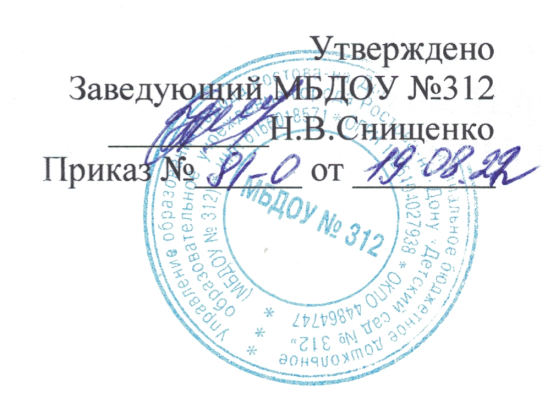 ТипзаданияКатегории заданийТемы занятийIПервые шаги1. Вращай и стройIПервые шаги2. Создай настроениеIIПовседневное повествование3. Какой прекрасный опытIIПовседневное повествование4. Спасите деревоIIПовседневное повествование5. Извержение вулкана в МалиновкеIIПовседневное повествование6. Подарок старикаIIПовседневное повествование7. Сбежавший котенокIIПовседневное повествование8. Лесной островIIПовседневное повествование9. Зимний мир чудесIIПовседневное повествование10. СуперстадионIIПовседневное повествование11. У костраIIПовседневное повествование12. Невероятные новостиIIПовседневное повествование13. Прикольный циркIIIПостроение ирассказывание историй14. «Липкие» ситуацииIIIПостроение ирассказывание историй15. Стеснительный Андрей катается наскейте в паркеIIIПостроение ирассказывание историй16. Одинокая роботесса ЗаклёпкаIIIПостроение ирассказывание историй17. Мечта АнтонаIIIПостроение ирассказывание историй18. Очень секретная картаIIIПостроение ирассказывание историй19. Выбери меня, выбери меня!IVПересказ и анализ рассказов20. Ночь в музееIVПересказ и анализ рассказов21. РусалочкаIVПересказ и анализ рассказов22. СтрашилкаIVПересказ и анализ рассказов23. Моё маленькое стихотворениеIVПересказ и анализ рассказов24. Давняя легендаIVПересказ и анализ рассказов25. Своя историямесяцФорма занятияКол-во детейсентябрьЗнакомство с сюжетомвсе детиоктябрьподгруппа детей4 человеканоябрьподгруппа детей4 человекадекабрьподгруппа детей4 человекаянварьподгруппа детей4 человекафевральподгруппа детей4 человекамартподгруппа детей4 человекаапрельподгруппа детей4 человекамайподгруппа детей5 человек